Guidelines for assessing against standard 91330Perform a physical activity in an applied settingThis document contains performance rubrics are to assist teachers in making judgments against standard 91330 (2.4).This standard involves performing a physical activity to a high/outstanding level in an applied setting. An applied setting requires that the elements and skills of the physical activity are demonstrated in an authentic setting, such as during a game in an appropriate environment, or in a competitive situation.Select a context/physical activity from the table below to find the appropriate rubric to use for an assessment activity.
Develop an assessment activity/resource and schedule by using the.resource template accessed at the end of this document.Games rubricsColumns within rubrics are designed to record ongoing teacher observationsThe teacher observation sheet could be used for self and peer observationsStudents should be provided with instructions and training on observing and assessing their peers. Final grades will be based on assessor observations of each student’s performance level while self and peer assessments may provide additional supporting evidence. It is suggested that the detail outlined in the rubrics be used to create checklists/observation sheets to allow sufficient evidence to be gathered over time to verify the level of consistency and effectiveness of demonstration of the element/skills.Process for assessing a student with a disability – see information on the next page.Final grades will be decided using professional judgement based on a holistic examination of the evidence provided against the criteria in the Achievement Standard.

Factors to consider include:A teacher should select an activity where they have appropriate prior knowledge and experience or have suitable experts to guide their judgements.  Outside experts can assist with providing evidence that informs the teacher judgement.  However, the teacher should make the final judgement. A teacher should reflect holistically on the learner’s level of performance, as demonstrated in previous applied setting situations to confirm a judgement. It is important the teacher recognises that achievement with Excellence is a standard that is intended to challenge the best of learners at this level nationally.Reassurance of teacher judgements being made at a national standard may be gained through communication with other professionals, for example, National/regional sports bodies and coaches, PENZ clusters, advisory service.See the Clarifications Document for 91330 on NZQA.
See the Teaching and Learning Guide for Physical Education on TKI.A useful time calculator for Distance Running and other time-based rubrics can be found here.Process for assessing a student with a disability – developed by the Halberg Foundation Students with disabilities should have the same opportunities as their non-disabled peers to participate and achieve in performance standards in NCEA. Please follow guiding the process below to assist you with assessing a student with a disability.YesYes	NoAt the time of the assessment identify aspects of the rubric where the students’ disability restricts their performance. You can remove or modify aspects of these criteria based on their functional abilities and limitations. (See page 3 for guidance).As an extra assessment opportunity for the student, you could choose from the ‘Guidelines’, a sport movement context where the student could achieve a higher grade. (Suggestions on page 3).If your student has a provisional or national Para sport classification, they are eligible to t be assessed in that sport if you believe they will achieve a higher grade. Note: Some Para sports already have approved rubrics, such as Para athletics and Para swimming which are distance or time based. Please see the guiding process on page 3. If students regularly participate in a sport not in the ‘Guidelines’ you may request a   rubric to be drawn up for this activity by contacting NZQA or Halberg.Modified assessment criteria guidanceAs a teacher you can make a professional judgement on modifications to the assessment criteria  of the chosen context for a student that has a disability. Please follow the process below:Note down how the students’ disability impairs their movement.How does this impairment impact them in the chosen movement context?On the assessment rubric, highlight where the students’ impairment restricts them meeting a particular criteria and only assess them against what they can proficiently  do. Alternatively, make small modifications to the activity that doesn’t affect the integrity of the game, but allows that individual to participate with greater success.Assess the students’ performance and make notes on their assessment sheet stating their impairment and how it affects their performance and comment justifying how you determined their final grade. Please also mark any modifications that were made to the game, for that individual. (These notes are essential for moderation and justification purposes). See Badminton example on page 5.Athletics and Swimming – distance or time calculationIf your student has a national or provisional classification in swimming of athletics you may use the process below.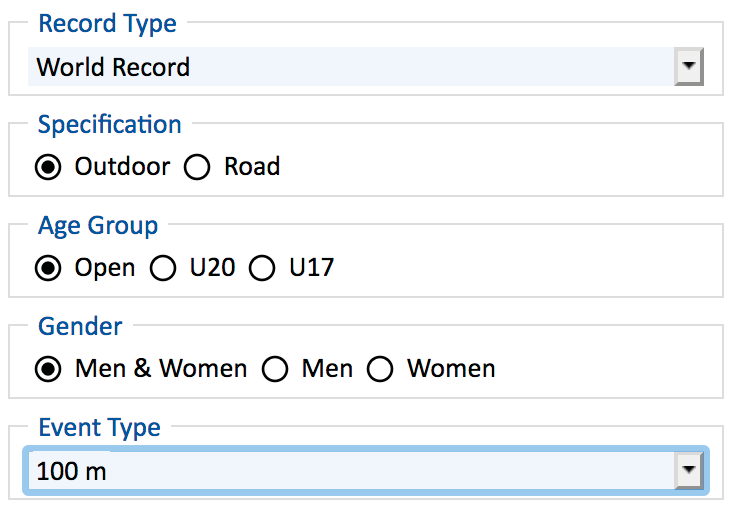 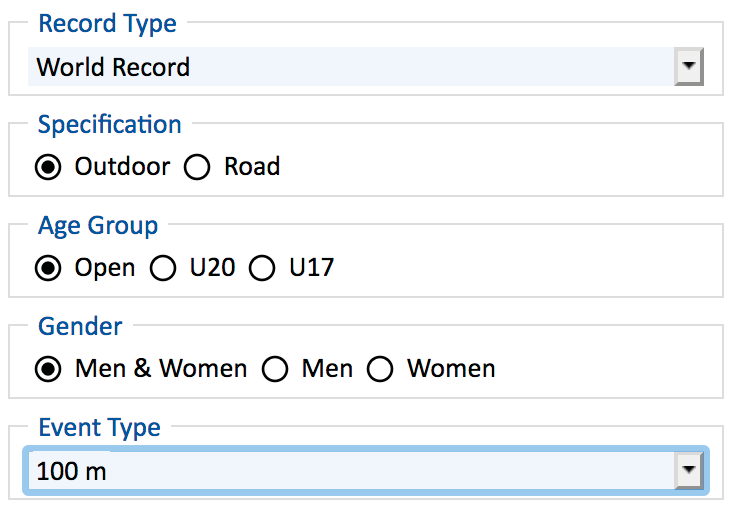 Note down students’ classification.Example: T37 or S8For Athletics visit this website: https://www.paralympic.org/athletics/recordsFor Swimming visit this website: https://www.paralympic.org/swimming/recordsSearch event (example highlighted in red) which the student participates in. Find the world record time for their classification, gender and place in calculation below together with students’ personal best.Use calculation below to find % of World record time/distance.NOTE: For time greater than a minute calculate in seconds rather than minutesi.e. World record time 2.36.53 = 156.53 seconds.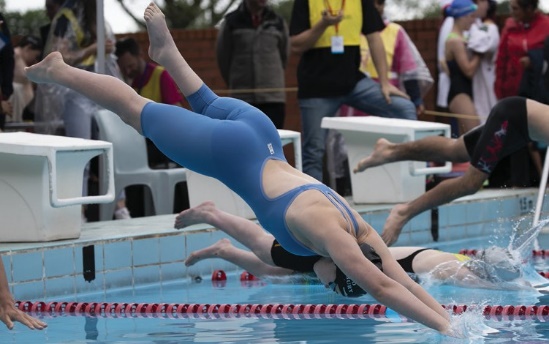 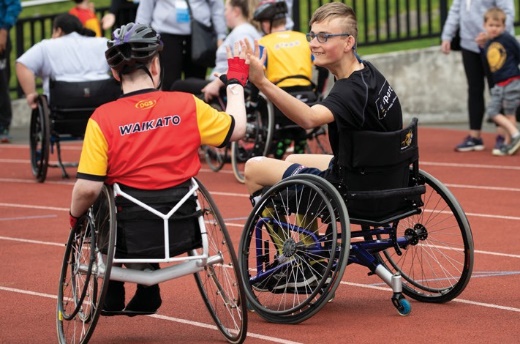 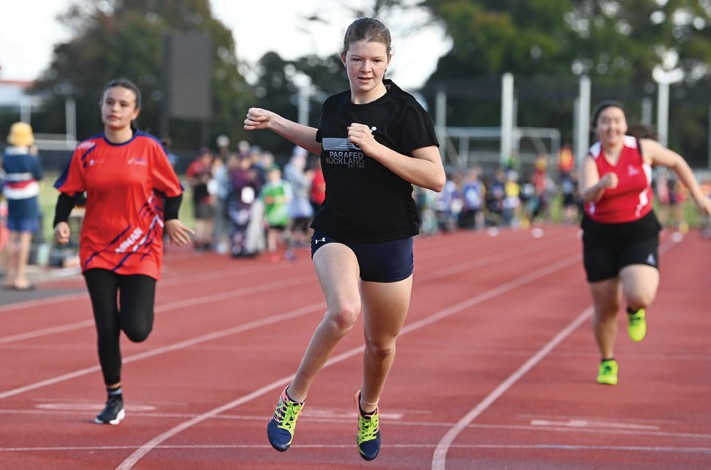 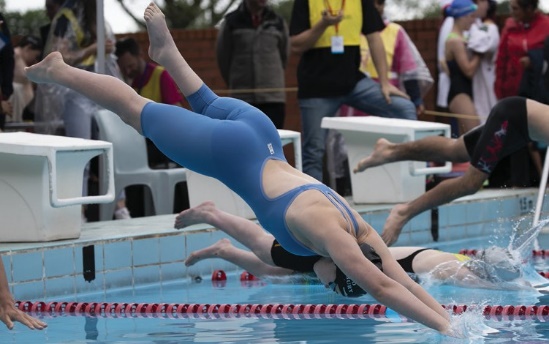 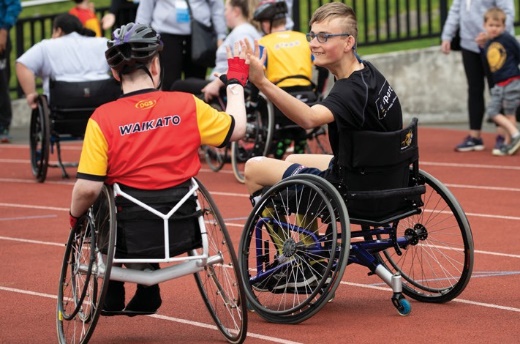 What are some recommended activities for students to be assessed in based on their functional ability?Thank you to Paralympics New Zealand for their contribution to this document.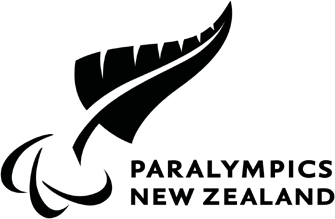 Badminton - this activity requires students to demonstrate performance in full-court games of competitive badminton, officiated by a skilled refereeIndicators: Green: Impairment doesn’t significantly impact		Orange: Impairment mildly impacts		Red: Impairment significantly impacts. Example: Student A has cerebral palsy which affects their left side, specifically their left arm strength and left leg stability. This is their non-dominant side. The chosen activity is Badminton. This affects their ability to cover the whole court with speed and agility especially if dynamically moving left, right, back and forward. It also restricts their ability to stay balanced through shots such as the overhead slam and getting to drop shots.They struggle with offensive skills relating high level and outstanding level of ability to place shuttle away from opposition. They also struggle with covering court area to a high and outstanding level. Student A received a Merit. They met the Merit mark for serving skills, and 2 of the 4 other aspects. But their impairment restricted them in two of the other aspects. We decided to modify the court size for the participant to restrict the amount of court they had to cover. They were assessed on all the other components and a judgement was made that they received Merit.ContentsLast updated: 10/01/2024Updated Archery points.Archery - this activity requires students to demonstrate performance in competitive archery rounds.   The teacher will observe and assess your performance in each round.     Conditions   At the culmination of a teaching/learning programme the students will be involved in competitive Archery rounds officiated by competent judges.  Students will compete using the rounds and criteria set out for the Archery New Zealand in Schools rounds. Resource requirements   Access to a safe archery range. 15M shooting distance and safe overshoot areas.Suitable archery equipment matching the Archery New Zealand in Schools criteria (Barebow-BB, Limited Recurve-LR, Comepetition Recurve CR or Compound). Limited Recurve (tape and pin sight only, no other equipment added to bow) is recommended.Target butts with 80cm/60cm or 40 cm (dependent upon bow type), World Archery target faces (10 zone 5 colours).Archery New Zealand Archery in Schools scoresheets.All students shoot the same distance of 15m but the different bow categories shoot different target sizes. This takes into account how easy the bows are to shoot accurately.  A round is 18 arrows shot at 15m on the following target faces: Limited Recurve Bow/ Barebow on a 80 cm target faceCompetition Recurve Bow on a 60cm target faceCompound Bow on a 40cm target face.  Athletics – this activity requires students to demonstrate performance in a pentathlon.The pentathlon is an athletics event in which students must perform in at least one throwing, one jumping and one running event. Students must compete in 5 events and overall performance is judged on the highest points total at the end of the pentathlon events. The 5 star award scheme (Athletics NZ) is used to determine final grades.  http://www.athletics.org.nz/Get-Involved/As-a-School/Five-Star Badminton - this activity requires students to demonstrate performance in full-court games of competitive badminton, officiated by a skilled refereeTeacher observation sheet Basketball - this activity requires students to demonstrate performance in full-court games of competitive basketball, officiated by a skilled refereeTeacher observation sheetBoccia - this activity requires students to demonstrate performance in full matches of competitive boccia, officiated by a skilled refereeTeacher observation sheet                    Bowls – Lawn and Indoor – this activity requires students to demonstrate performance in competitive ends of bowls.The student will bowl 5 ends and be scored at each end according to the following criteria:Deliver 4 bowls down the rink/mat within the legal boundaries. Each legal bowl scores 5 points 
Total out of 20Deliver 4 bowls as close as possible to the jack on a long end with the forehand
Total out of 20Deliver 4 bowls as close as possible to the jack on a long end with the backhand 
Total out of 20Deliver 4 bowls as close as possible to the jack on a short end with the forehand 
Total out of 20Deliver 4 bowls as close as possible to the jack on a short end with the backhand
Total out of 20Points for delivery of the bowl within the given measurements from the jackGradesCanoe Polo - this activity requires students to demonstrate performance in full games of competitive canoe poloTeacher observation sheet       Circus Arts (Including Juggling, Devil Sticks & Diablo) - this activity requires students to demonstrate performance in performances of juggling, devil sticks or diabloJuggling Teacher observation sheetDevil Sticks Teacher observation sheetDiabloTeacher observation sheetCricket - this activity requires students to demonstrate performance in full-field games of competitive cricket, officiated by a skilled refereeTeacher observation sheet                    Distance Running (4km – 21km)This assessment task may be used for any distance running event (on road & off road) ranging from 4km to 21km. Due to the large number of courses completed across the country running rates have been devised to work out achievement times at each level.  A difficult course is defined as very hilly and/or including off road conditions. Teachers should use their professional judgement as well as past results when deciding which formula is appropriate to use.Calculating the times:eg for a 6km difficult course run, the Female Excellence time is 297 x 6 = 1782secs, 1782/60 = 29.7mins, 0.7min x 60 = 42secs, so time = 29m 42sFootball - this activity requires students to demonstrate performance in full-field games of competitive football, officiated by a skilled refereeTeacher observation sheetGolf -this activity requires students to demonstrate performance in relation to the course par over the score for the top 6 holes over a round of golfMales and females must play off the appropriate tees.Scorecards will be correctly completed, verified and signed off by an appropriate supervisor.Note: scores across more than one round are not able to be combined.Gymnastics – this activity requires students to demonstrate performance in the performances of gymnastics at a gymnastics competition or class displayThe skills must be performed with a level of technical accuracy, flow and control.The range of apparatus to be used is:vaultbarbeammini trampmatHandball - this activity requires students to demonstrate performance in full-court games of competitive handball, officiated by a skilled refereeTeacher observation sheet Hockey - this activity requires students to demonstrate performance in full-field games of competitive hockey, officiated by a skilled refereeTeacher observation sheet Ice Hockey - this activity requires students to demonstrate performance in full games of competitive ice hockey, officiated by a skilled refereeTeacher observation sheet Kapa Haka – this activity requires students to demonstrate performance in performances of Kapa Kaka at a festival or eventTāonga is included as an aspect of movement in this Ngā Mahi ā Rēhia Kapa Haka rubric because in years 9 and 10 students will have been exposed to a Te Reo Kori programme.  The use of equipment, in this case tāonga, is an important part of being able to demonstrate performance at this level.Accuracy is essential in measuring and recording results.Teacher observation sheetKarate – this activity requires students to demonstrate performance in competitive matchesTeacher observation sheet Kayaking (includes moving water and surf kayaking) - this activity requires students to demonstrate performance in one of the following contexts: moving water (grade 2), surf kayakingThe following conditions apply to each context:
Moving water- Assessment must take place in at least a Grade 2 river.  Students should be very familiar with safety technique/rolling/wet exits before attempting the assessment.
Surf Kayaking – Each student has a 15 minute heat to demonstrate a range of surf kayaking skills.  Each heat will consist of 4 students.  Should a student not be in a position to demonstrate the roll, the student will self-capsize at the end of the heat.  Students will need to be very familiar with safety techniques.Moving Water Kayaking (Grade 2)Teacher observation sheetConditionsElements will be observed by instructors that are current with teaching whitewater kayakingAssessment to take place on Grade 2 waterA natural river run must take place to allow students to perform in an applied setting and demonstrate skills based on their level of competence. The instructor must paddle this prior to the students to ensure it is suitable for the assessment tasks. * There are a range of rescue practices used and taught throughout the country and each instructor has their own preference as to what they teach. It up to you and your team of instructors to determine what you teach your students, as long as it is taught in accordance with current good practice. If unsure about safe and current practices, get in touch with NZOIA. Rescues in this context include T-rescue, H-Rescue and Barrel roll.  T or H rescue (taps to signal help, initiates hip flick first, head up last, elbows in to protect shoulder); Barrel roll (taps to signal help, stays forward until upright).** Safe Practices include; following instructions; using appropriate communication; using equipment correctly; making safe decisions; not putting others at risk.   Surf KayakingTeacher observation sheetKi-o-Rahi   - this activity requires students to demonstrate performance in full games of competitive ki-o-rahi, officiated by a skilled refereeTeacher observation sheetKorfball - this activity requires students to demonstrate performance in full-court games of competitive korfball, officiated by a skilled refereeTeacher observation sheetLacrosse -this activity requires students to demonstrate performance in full-court games of competitive lacrosse officiated by a skilled refereeTeacher Observation sheetMountain Biking - this activity requires students to demonstrate performance in mountain biking by completing one of the following courses:5km Coringa Track – McLeans Island Forest, Christchurch2.4km Hog burn Water Race Trail – Naseby ForestThe times have been temporarily removed due to the course being damaged. New course times are being developed.4km Creek Track – Whakarewarewa Forest, RotoruaThis is a 2 lap course of part of the Creek track which is Grade 2.  The start and finish is located in the clearing closest to the boundary of the Red Stag Timber Company.3.5km loop starting on “Genesis’, descending on the ‘Challenge’ and then climbing up ‘Challenge Up’ trail to finish.  Whakarewarewa Forest, RotoruaThe times has been removed due to a change in the track.3.6km Trail – Cougar Park, TokoroaA 10% time allowance maybe added to the achievement times for difficult course conditions Professional judgement should been used in determining the time allowance and relevant factors in making this decision may include challenging weather conditions. For example, wet and slippery conditions, high wind.Mountain Bike Guidelines The following is a guide for developing a new timed mountain bike loop for 91330:Check with other schools in your region to see if they have done anything similar or if they would like to work with you to create the assessment. It would be good to keep this to one track per mountain bike area to maintain consistency within regions. Find a local mountain bike expert you can consult with who knows the area well and has good knowledge of the tracks, this way they can validate your track choice or help you with your track selection. They can also help you with appropriate times for the grade boundaries.Choose a mountain bike track, section or loop that is approximately 3-5km, however there is no set distance, so you are free to go out of these parameters using professional judgement. The distance will depend on the terrain and type of ride, i.e. A hilly 5km route could take the same amount of time as riding a 10km flat route. A suggestion is to mix of uphill and downhill and no harder than an intermediate grade. Also, think about access and management of students (is it easy enough for them to follow or do you need people/tags stationed at lots of intervals). Create a map of the course with a clear start and finish and distance. Strava or Trail forks are good options for doing this. Make sure it can be understood easily by others. Give a clear description with the map if needed.Give your students the opportunity to ride this track and practice it along with time to develop their mountain biking skills. Complete time trials of the track using a range of ability students - expert mountain bikers, recreational mountain biker, road cyclist, recreational road cyclist etc. Make sure you have a good range of both male and female (you possibly may need to look outside your school to find a range of riders). You could also use tools, such as Strava to help determine times. Collect their times and order from fastest to slowest for male and female separately. Use these times and the following percentages as a starting point only for grade boundaries. Bottom 15% NA; next 40% Achieved; next 30% Merit; last 15% Excellence. Remember percentages are just a starting point, so use holistic judgement, and your local expert to figure out grade boundaries. These times can be a guide for your students. Once they have completed the assessment, you can finalise grade boundaries with the help of your local expert and holistic judgement. Use these times as a guide for the assessment the following year and adjust for further consistency, making sure to consult your local expert. Classes will vary year to year in terms of skill level so that is why having a range of ability students complete the track first as a trial is a good place to start (these times can also be used as evidence to support the final times. Excellence should challenge the top percentage of students nationally. Consider the conditions when completing the assessment and try to give similar conditions each year (i.e. wet vs dry conditions). If not, then you may need to adjust grade boundaries for the conditions. A 10% time allowance may be added to the times for difficult course conditions. Professional judgement should be used in determining the time allowance and relevant factors in making this decision may include challenging weather conditions. For example, wet and slippery conditions, high wind, extremely dry. Your local expert will be able to assist you with this. 	Moving to Music this activity requires students to demonstrate performance in performances of the movement sequence  Students are to develop and learn a movement sequence to music and perform it to an audience.The movement sequence will be at least 3 minutes long and include a range of movement patterns.Teacher observation sheetMultisport (Includes: Triathlon, Duathlon, Aquathlon)In order to ensure assessment takes place in an authentic and applied setting, the following conditions should be maintained:no separate time allowance for transitions (ie the clock must continue to run)where possible the swimming leg should be completed in open water conditions such as the ocean or lakeeach leg should be completed in the correct orderminimum distances for each leg are swim (200m), cycle (8km), run (2km total)Difficult course conditionsA 10% time allowance may be added to the achievement times for difficult course conditions.  Professional judgement should be used in determining this time allowance and relevant factors in making this decision may include challenging weather conditions eg high winds, choppy water and a partially off road course for the run or bike.Calculating times:eg for a 750 swim, 20km cycle and 5 km run, the Female Excellence time is111 x 7.5 + 152 x 20 + 315 x 5 = 5447.5secs11655÷60 = 90.79mins0.79 x 60 = 47.4 secstime = 90 mins 47 secs, including transition timesTriathlon Female RatesTriathlon Male RatesDuathlon Female RatesDuathlon Male RatesAquathlon Female RatesAquathlon Male RatesNetball - this activity requires students to demonstrate performance in full-court games of competitive netball, officiated by a skilled refereeTeacher observation sheetOe Vaka/Waka Ama – this activity requires students to demonstrate performance in competitive races of 500 sprint or W1 event for Waka AmaA single person waka must be used to complete the assessment.Road CyclingThis rubric is for any road cycling event/race ranging from 16 km to 50 km.There are two separate rates depending on the course difficulty. Difficult courses are those defined as being very steep or hilly with a number of sharp corners or a course, which is being assessed in challenging weather conditions.  Professional judgement should be used when deciding which course to use.    Calculating times:eg for a 25km standard course the Male Excellence time 110 x 25 = 2750secs2750/60 = 45.83333mins0.83333 x 60 = 50secsTime is 45mins 50secsFemale ratesMale ratesRock Climbing (Includes: Bouldering, Indoor and Outdoor) - this activity requires students to demonstrate performance in one of the following rock climbing contexts. Teachers will need to be familiar with the rock climbing grading system in order to use this rubric.BoulderingTeacher observation sheetIndoor Climbing (Sports Climbing)Teacher observation sheetOutdoor Rock Climbing (Rock Face)Teacher observation sheetRugby - this activity requires students to demonstrate performance in full-field games of competitive rugby, officiated by a skilled refereeTeacher observation sheetSailing (centreboard) - this activity requires students to demonstrate performance in a series of races (regatta)Teacher observation sheetConditions:Up to 12 knots of wind and up to 1m swell    Courses: Windward leeward or trapezoidYNZ Racing Rules of Sailing and Safety Regulations of Sailing will applyNote: For 2 handed boats the rubric could include the element of crewing and sail handling. This could be checked through other professionals. For example national/regional sports bodies etc. Refer to the guidelines for assessing against standard 91330.Scuba - this activity requires students to demonstrate performance in scuba diving through participation in open water dives. Teacher observation sheetNote - All skills must be performed first by students in pool like conditions for their safety before being assessed in open waterThe following is mandatory to meet New Zealand regulatory requirements.Industry technical and safety criteria refer to dive instruction, supervision and performance being carried out in accordance with the standards, procedures and training materials of the respective dive training agency. The agency must meet or exceed the World Recreational Scuba Training Council training standards.All dive operations must comply with the requirements of the Health and Safety in Employment Act 1992, the Health and Safety in Employment Regulations 1995, Accident Rehabilitation and Compensation Insurance Act 1992, the joint Australian and New Zealand Standard AS/NZS 2299 Part 3 and the WorkSafe Guidelines for Occupational Diving 2004.Sea Kayaking (3km minimum) distance in open water Teachers should use their professional judgement when applying the difficult conditions formula. Difficult conditions could include wind, choppy sea, tide etc.Note- the assessment should not take place in dangerous conditions.Calculating the times:For example for a 6km difficult course, then female Excellence time is 467 x 6 = 2802 secs2802/ 60 = 46.7 mins0.7 min x 60 = 42 secsTime = 46mins 42secsFemale Sea Kayaking rateMale Sea Kayaking rateSkiing- this activity requires students to demonstrate performance in the appropriate course conditions (green slope/blue slope/black slope)Teacher observation sheetSkiing - Cross Country this activity requires students to demonstrate performance in appropriate course conditions Teacher observation sheetSnorkelling - this activity requires students to demonstrate performance in snorkelling through participation in open water divesTeacher observation sheetAssessment must take place in the open water and students should complete a full safety course before being assessed.Snowboarding - this activity requires students to demonstrate performance in the appropriate course conditions (green slope/blue slope/black slope)Teacher observation sheetSoftball - this activity requires students to demonstrate performance in full-field games of competitive softball, officiated by a skilled refereeTeacher observation sheetSquash - this activity requires students to demonstrate performance in full games of competitive squash, officiated by a skilled refereeTeacher observation sheetStand Up Paddle boarding (SUP) Flat Water race - this activity requires students to demonstrate performance in competitive races (1-3km)Teacher observation sheetConditions:Safety regulations for paddleboarding events in accordance to NZSUP regulations will apply Races include a standing line start (with countdown) and finish, and at least two mark roundings. The marks could be defined or placed.Assessment to take place in a safe, flat water location eg. estuary, lake, inner harbour3 races should be run in the assessment, to allow for a full assessment of paddlers’ skills in a range of situations. Elements and skills should be observed by a NZSUP accredited Instructor
Paddling Technique Notes:Basic paddling technique to include getting to feet in a smooth manner, holding the paddle correctly, correct foot positioning (square stance) and head positioning (looking up and forward), complete immersion of the paddle blade in the water, relatively straight lower arm and not pulling the paddle significantly past the body.  Finishes the session by dropping to knees in control, and stepping off to the side carefully, maintaining control of the board. Intermediate paddling technique to include all basic paddling technique requirements, plus vertical shaft (viewed from front), catch well forward and a controlled return.Competent paddling technique to include all basic and intermediate paddling technique requirements, plus a clean catch well forward with bottom shoulder forward, good downwards pressure during the power phase assisted by upper body driving forward and downwards, clean release and rapid controlled return.Surfing -this activity requires students to demonstrate performance in 20 min heats Teacher observation sheetConditions:Each student has a 20 min heat to demonstrate a range of surf skillsSurf conditions must be no less than waist highElements and skills should be observed by a Surfing NZ Accredited Surf Instructor or SNZ Approved Surf SchoolSwimming (Includes: 400m freestyle and 200m medley)Students can choose to be assessed in:400m freestyle (includes 16 lengths of a 25m pool) 4 stroke 200m medley (includes 2 lengths of each stroke, in the following order: butterfly, backstroke, breaststroke and freestyle)400m times4 stroke 200m medley timesTable Tennis- this activity requires students to demonstrate performance in full games of competitive table tennis, officiated by a skilled refereeTeacher observation sheetTag Football - this activity requires students to demonstrate performance in full-field games of competitive tag football, officiated by a skilled refereeTeacher observation sheetTennis - this activity requires students to demonstrate performance in full-court games of competitive tennis, officiated by a skilled refereeTeacher observation sheetTouch - this activity requires students to demonstrate performance in full-field games of competitive touch, officiated by a skilled refereeTeacher observation sheetTough Guy/Gal-this activity requires students to demonstrate performance in an official Tough Guy/Gal 6km or 12km event The Tough Guy and Gal Challenge can be used to assess against standard 91330. The process for developing the criteria has been changed due to the ongoing issues with the courses and course conditions.  This will now occur AFTER the Tough Guy and Gal Challenges have been completed. The criteria times for standards 91330 will be published on the TGTG website 2 weeks AFTER each event has taken place in the regions (Auckland, Hawkes Bay, Wellington, Rotorua and Hamilton) is completed.  This will allow time for the TGTG event manager with a lead group of teachers in each region supported by PENZ to analyse the actual specific data from each event. Weather conditions, under foot conditions and the amount of mud is also taken into consideration as the criteria times are released post event. 
Times will be valid and fair for all students across all venues due to a formula created by the lead group supported by PENZ in 2017. Track Cycling – this activity requires students to demonstrate performance in a track cycling event at a velodrome cycling facility in a 2000m time trial (endurance) event or a 500m time trial (sprint)Endurance Track Cycling (2000m) timesSprint Track Cycling (500m) timesTrack Running (Includes: 800m and 3000m events) -this activity requires students to demonstrate performance in a competitive track running event: Either 800mthis includes 2 laps of a 400m trackyou must stay in your own lane until the end of the first curveor 3000mthis includes 7.5 laps of a 400m track800m times3000m timesTrampolining – this activity requires students to demonstrate performance of routines in a competitionAll routines must include the following elements:Each of the 10 skills must be different, no repeating skillsA full twisting skill eg full twist jump, or full twist to feetA skill onto and off the stomach or back eg ½ to stomach, or back drop, half to feetMerit routines must include a somersaultExcellence routines must include at least two somersaultsDifficulty ratings of skillsTuck, pike and straddle jump                             	0.0½ turn		0.1Full turn		0.2Seat drop		0.0½ to seat		0.1½ to feet from seat		0.1Stomach drop		0.1Back drop		0.1½ to stomach or back		0.2½ to feet from back or stomach		0.2Full turn to or from back or stomach		0.3Front somersault tuck		0.5Front somersault Pike		0.6Barani tuck, pike and straight		0.6Back somersault tuck		0.5Back somersault pike, straight		0.6¾ Back		0.3Crash Dive		0.3Ballout tuck (somersault from back)		0.6Barani ballout, tuck, pike and straight		0.7Cody (somersault from stomach)		0.5Full twisting back somersault		0.71 and ½ twisting front somersault (rudi)		0.81 and ¾ front tuck		0.81 and ¾ front pike		0.9Double back and front, tuck		1.0Double front with half turn, tuck		1.0Teacher observation sheetTurbo Touch - this activity requires students to demonstrate performance in full games of competitive turbo touch, officiated by a skilled refereeTeacher observation sheet Ultimate Frisbee - this activity requires students to demonstrate performance in full games of competitive Ultimate FrisbeeTeacher observation sheetUnderwater Hockey - this activity requires students to demonstrate performance in full games of competitive underwater hockey, officiated by a skilled refereeTeacher observation sheetVolleyball - this activity requires students to demonstrate performance in full-court games of competitive volleyball, officiated by a skilled refereeTeacher observation sheet Water polo -this activity requires students to demonstrate performance in full games of competitive water polo, officiated by a skilled refereeTeacher observation sheetWindsurfing - this activity requires students to demonstrate performance in a series of races (regatta)Teacher observation sheetConditions:Up to 12 knots of wind and up to 1m swell    Courses: Windward leeward or trapezoidYNZ Racing Rules of Sailing and Safety Regulations of Sailing will applyInternal Assessment ResourcePhysical Education Level 2Internal Assessment ResourceAchievement Standard Physical Education 91330: Perform a physical activity in an applied settingResource reference: Physical Education 2.4Resource title: <insert title>Credits: 4Teacher guidelinesThe following guidelines are designed to ensure that teachers can carry out valid and consistent assessment using this internal assessment resource.Teachers need to be very familiar with the outcome being assessed by Achievement Standard Physical Education 91330. The achievement criteria and the explanatory notes contain information, definitions, and requirements that are crucial when interpreting the standard and assessing students against it. Context/setting<briefly describe the activity/context see http://ncea.tki.org.nz/Resources-for-aligned-standards/Health-and-physical-education/Physical-education/Level-2-Physical-education to give you guidance on this> ConditionsThis assessment activity should take place over the course of a unit of work.<describe any conditions of assessment>Resource requirementsResource A: Performance Rubric.Resource B: Verification Sheet.Additional information<insert any additional information>  Internal Assessment ResourceAchievement Standard Physical Education 91330:  Perform a physical activity in an applied settingResource reference: Physical Education 2.4Resource title: <insert title>Credits: 4Student instructions IntroductionThis assessment activity requires you to …………………….Your teacher will observe and assess your performance over a period of time and you will complete a self-assessment. Also, one of your peers will complete a peer assessment using the same criteria. You will be assessed on the level and consistency of the elements and skills that you demonstrate.Task<Insert detailed and clear instructions on what the students have to do.  The instructions need to allow the opportunity for students to gain excellence.>NBResource A is the assessment rubric (checklist).<You may want to use a verification sheet if appropriate> Resource A: Insert the Rubric on this page(s)Assessment Schedule: Physical Education 91330 <insert title>Final grades will be decided using professional judgement based on a holistic examination of the evidence provided against the criteria in the Achievement Standard.Recommended activities (Not limited to)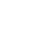 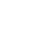 Powerchair user:Complete loss or restriction of movement and strength of trunk, upper and lower limbs. (e.g. Muscular dystrophy)Boccia,Powerchair-football, Table tennis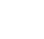 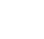 Manual chair user:Restriction of or complete loss of movement and strength of lower body. (e.g. spinal cord injury)Boccia, Bowls,PC-Football, Wheelchair basketball, Wheelchair tennis, Para sailing, Table tennisAmbulant:Poor movement coordination of one or both sides of the body. (e.g. Cerebral Palsy)Archery, Athletics, Bowls, Skiing, Swimming, Table tennisAmbulant:Loss of or partial loss of limb. (e.g. below knee amputation).Athletics, Badminton, Basketball, Football, Volleyball, Golf, Swimming, Gymnastics, Table tennisAmbulant:Reduced movement or strength of lower limbs. (e.g. Spina bifida)Archery, Wheelchair basketball, Hand cycling, Field athletics,Table tennisAmbulant:Reduced movement or strength in upper limbs. (E.g. Cerebral Palsy)Track athletics, Distance running, Football, Multisport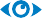 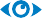 Visual impairment:Either low vision or no functional vision. (blind)Blind cricket,Goal ball, Rock climbing, Road/Tandem cycling, Athletics, SwimmingShort stature:Shorter limbs and trunk. Strength, range of movement and balance may be impacted.Track or Field athletics, Archery, Golf, Karate, Table tennis, BadmintonElement/Skill:The student effectively demonstrates the following elements and skills to enable full participation:Tick each time observeddates3/5  5/5 8/5 9/5Tick each time observeddates3/5  5/5 8/5 9/5Tick each time observeddates3/5  5/5 8/5 9/5Tick each time observeddates3/5  5/5 8/5 9/5Tick each time observeddates3/5  5/5 8/5 9/5The student consistently and effectively demonstrates the following elements and skills to enable full participation:Tick each time observeddates3/5  5/5 8/5 9/5Tick each time observeddates3/5  5/5 8/5 9/5Tick each time observeddates3/5  5/5 8/5 9/5Tick each time observeddates3/5  5/5 8/5 9/5Tick each time observeddates3/5  5/5 8/5 9/5The student consistently, effectively and in an accomplished manner demonstrates the following elements and skills to enable full participation:Tick each time observeddates3/5  5/5 8/5 9/5Tick each time observeddates3/5  5/5 8/5 9/5Tick each time observeddates3/5  5/5 8/5 9/5Tick each time observeddates3/5  5/5 8/5 9/5Tick each time observeddates3/5  5/5 8/5 9/5Offensive Skillsability to place shuttle away from oppositions play and can place the shuttle accurately✓✓✓high level ability to place shuttle away from oppositions play and can place the shuttle accurately ✓✓✓an outstanding level of ability to place shuttle away from opposition play and can place the shuttle accuratelysets up offensive attacks and makes good decision on shot choice using  appropriate forceServingability to serve to land shuttle in appropriate service court✓✓✓high level ability to serve to land shuttle in appropriate service courtserves are varied in placement appropriately✓✓✓✓✓✓an outstanding level of ability to serve to land shuttle in appropriate service courtaccomplished level serves are varied, appropriate and accurate in placementa range of serves are used in order to set up attacking playDefensive Skillsability to use appropriate shots in different situations and can move to cover court area✓✓✓high level ability to use appropriate shots in different situations and can move to cover court areaanticipates opponents return and uses a variation of placement to disadvantage opponent xx✓✓✓an outstanding level of ability to use appropriate shots in different situations and can move to cover court areaanticipates opponents return and uses a variation of placement to disadvantage opponent closes down options. Plays to own strengths and away from opponents strengthsArcheryRock Climbing (Bouldering, Indoor, Outdoor)AthleticsRugbyBadmintonSailing (centreboard)BasketballScubaBocciaSea KayakingBowlsSkiingCanoe PoloSkiing – Cross CountryCircus Arts (Juggling, Devil Sticks & Diablo)SnorkellingCricketSnowboardingDistance running (4 km – 21 km)SoftballFootballSquashGolfStand Up Paddle boarding (SUP)- Flat water raceGymnasticsSurfingHandballSwimming (400m freestyle, 200m medley)HockeyTable TennisIce HockeyTag FootballKapa HakaTennisKarateTouchKayaking (Moving water and Surf Kayaking)Tough Guy and GalKi o RahiTrack Cycling (Endurance, Sprint)KorfballTrack running (800m, 3000m)LacrosseTrampoliningMountain BikingTurbo TouchMoving to MusicUltimate FrisbeeMultisport (Triathlon, Duathlon, Aquathlon)Underwater HockeyNetballVolleyballOe Vaka/Waka AmaWater poloRoad CyclingWindsurfingLevel   Barebow (BB)/ Limited Recurve Bow (LR)  Competition Recurve Bow (CR) Compound Bow Achieved  70-94 95-109 110-124 Merit  95- 114 110-129 125- 139 Excellence  115+ 130+ 140+ LevelFemale PointsMale PointsAchieved170 – 239240 – 309Merit240 – 309310 – 379Excellence310 +380 +Element/Skill:The student effectively demonstrates the following elements and skills to enable full participation:Tick each time observeddatesTick each time observeddatesTick each time observeddatesTick each time observeddatesTick each time observeddatesThe student consistently and effectively demonstrates the following elements and skills to enable full participation:Tick each time observeddatesTick each time observeddatesTick each time observeddatesTick each time observeddatesTick each time observeddatesThe student consistently, effectively and in an accomplished manner demonstrates the following elements and skills to enable full participation:Tick each time observeddatesTick each time observeddatesTick each time observeddatesTick each time observeddatesTick each time observeddatesOffensive Skillsability to place shuttle away from oppositions play and can place the shuttle accuratelyhigh level ability to place shuttle away from oppositions play and can place the shuttle accurately an outstanding level of ability to place shuttle away from opposition play and can place the shuttle accuratelysets up offensive attacks and makes good decision on shot choice using  appropriate forceServingability to serve to land shuttle in appropriate service courthigh level ability to serve to land shuttle in appropriate service courtserves are varied in placement appropriatelyan outstanding level of ability to serve to land shuttle in appropriate service courtaccomplished level serves are varied, appropriate and accurate in placementa range of serves are used in order to set up attacking playDefensive Skillsability to use appropriate shots in different situations and can move to cover court areahigh level ability to use appropriate shots in different situations and can move to cover court areaanticipates opponents return and uses a variation of placement to disadvantage opponent an outstanding level of ability to use appropriate shots in different situations and can move to cover court areaanticipates opponents return and uses a variation of placement to disadvantage opponent closes down options. Plays to own strengths and away from opponents strengthsElement/Skill:The student effectively demonstrates the following elements and skills to enable full participation:Tick each time observeddatesTick each time observeddatesTick each time observeddatesTick each time observeddatesTick each time observeddatesThe student consistently and effectively demonstrates the following elements and skills to enable full participation:Tick each time observeddatesTick each time observeddatesTick each time observeddatesTick each time observeddatesTick each time observeddatesThe student consistently, effectively and in an accomplished manner demonstrates the following elements and skills to enable full participation:Tick each time observeddatesTick each time observeddatesTick each time observeddatesTick each time observeddatesTick each time observeddatesOffensive movement off the ballspaces floor seals & creates lead to receive a pass (V-cut or L-cut)cut to basket when denied set on-ball or away screensrolls to basket after screen, or pops to open spaceattempts to contest reboundspaces floor correctlyseals & creates lead to receive a pass (V-cut or L-cut)cut to basket when denied or defender loses sightset on-ball or away screensrolls to basket after screen, or pops to open spacecompetes for reboundsspaces floor correctlyseals & creates lead to receive a pass (V-cut or L-cut)cut to basket when denied or defender loses sightset on-ball or away screensrolls to basket after screen, or pops to open spaceattacks the boards or drops to safety (depending on position)Offensiveball skillsability to receive a pass and maintain possessiondemonstrate triple threat positionmake a variety of passes under pressurecan move with the basketball within rulessuccessfully perform lay-up and set shotability to receive a pass and maintain possession under pressurecreate space using triple threat positionuses ball fakes, and a variety of passescan advance the ball using dribbleattacks the basket off the dribblefinishes lay-ups on either side of the basket shoots the ball from a a range of situations with a reasonable level of successability to receive a pass and maintain possession under pressure use jab step or rip through from triple threat positioncan use either hand to advance to advance the ballattacks basket off the dribble to score or create pass for teammatescan use a variety of finishes to lay ball up on either side of the hoop shoots the ball from a a range of situations with a high level of successDefencepicks and marks a player in man to man defencesets up in appropriate defensive positioncan defend players in area in zone defenceboxes out and reboundspicks and marks a player in man to man defence, denies ballsets up in appropriate defensive position, can slide feet to maintain strong defensive positioneffectively defends players in area in zone defence boxes out and reboundspicks and marks a player in man to man defence, denies ball, creates turnoversets up in appropriate defensive position, can slide feet to maintain strong defensive position reads offensive movement in man/zone defence boxes out and reboundsTeam playreading the gamecommunicating positivelysupporting players by assisting when required working hard for the benefit of the team reading the gamecommunicating positivelysupporting players by assisting when requiredworking hard for the benefit of the teamreading the gamecommunicating positivelysupporting players by directing play and always assisting when required actively involved in planning team strategiesworking hard for the benefit of the team’s success Element/Skill:The student effectively demonstrates the following elements and skills to enable full participation:Tick each time observeddatesThe student consistently and effectively demonstrates the following elements and skills to enable full participation:Tick each time observeddatesThe student consistently, effectively and in an accomplished manner demonstrates the following elements and skills to enable full participation:Tick each time observeddatesOrientation techniquesgetting into appropriate position to align with the jackassessing the layout of balls on courtutilising time to preparegetting into appropriate position to align with the jack with enough space and time to execute appropriate shotassessing the layout of balls on courtutilising time to prepare getting into appropriate position to align with the jack with enough space and time to execute appropriate shotOffensive skillsplaying the jack successfullydrawing to score playing the jack to gain advantage (eg to own strengths or oppositions’ weaknesses)drawing to score displaying control of speeddrawing into holespromoting own balls to scoring opportunities driving to scoreplaying the jack to gain advantage (eg to own strengths or oppositions’ weaknesses)drawing to score displaying control of speed and directionusing opposition balls to create holesdriving opposition balls to create space for team matesusing a variety of ways to scoreDefensive skillsdriving the opposition ballsdriving to move the opposition ballsblocking to defenddriving to move the opposition balls in challenging situationsblocking to defend with strategic ball placementTeam/ tactical playreading the gamecommunicating positivelysupporting players by assisting when required working hard for the benefit of the teamreading the gamecommunicating positivelysupporting players by assisting when requiredworking hard for the benefit of the teamreading the gamecommunicating positivelysupporting players by directing play and always assisting when required actively involved in planning team strategiesworking hard for the benefit of the team’s success ScoreLawn BowlsIndoor Bowls5 points1 metre of the jack30 centimetres of the jack3 points2 metres of the jack60 centimetres of the jack1 pointwithin the boundaries of the rinkwithin the boundaries of the matLevelPointsAchieved60-74Merit75-84Excellence85+Element/Skill:The student effectively demonstrates the following elements and skills to enable full participation:Tick each time observeddatesTick each time observeddatesTick each time observeddatesTick each time observeddatesTick each time observeddatesThe student consistently and effectively demonstrates the following elements and skills to enable full participation:Tick each time observeddatesTick each time observeddatesTick each time observeddatesTick each time observeddatesTick each time observeddatesThe student consistently, effectively and in an accomplished manner demonstrates the following elements and skills to enable full participation:Tick each time observeddatesTick each time observeddatesTick each time observeddatesTick each time observeddatesTick each time observeddatesOffensive/Defensive Movement Skillsability to move into position using  forward paddle and back paddle strokescan perform turning and sweep strokeshigh level ability to  move into position using competent forward paddle and back paddle strokescan perform effective turning and sweep strokescreates space for self and othersoutstanding ability to  move into position using competent forward paddle and back paddle strokescan perform accomplished turning and sweep strokes under pressurecreates space for self and othersmoves canoe into position to close down options and pressure oppositionRollingperforms the roll with a reasonable level of success/ proficiency.performs the roll with a high level of success/ proficiencyperforms the roll with an accomplished level success/ proficiency.Control of the ball demonstrates a reasonable level of ball skills in order to enable full participation in the gameconsistently and effectively demonstrates a high level of ball skills and ball control. This includes making good decisions about what move to make: shoot, passconsistently and effectively demonstrates outstanding ball skills and ball control to an accomplished level.  makes strategic decisions about what move to make: shoot, passTeam/tactical Playreading the gamecommunicating positivelysupporting players by assisting when required working hard for the benefit of the teamreading the gamecommunicating positivelysupporting players by assisting when requiredworking hard for the benefit of the teamreading the gamecommunicating positivelysupporting players by directing play and always assisting when required actively involved in planning team strategiesworking hard for the benefit of the team’s success Element/Skill:The student effectively demonstrates the following elements and skills to enable full participation:Tick each time observeddatesTick each time observeddatesTick each time observeddatesTick each time observeddatesTick each time observeddatesThe student consistently and effectively demonstrates the following elements and skills to enable full participation:Tick each time observeddatesTick each time observeddatesTick each time observeddatesTick each time observeddatesTick each time observeddatesThe student consistently, effectively and in an accomplished manner demonstrates the following elements and skills to enable full participation:Tick each time observeddatesTick each time observeddatesTick each time observeddatesTick each time observeddatesTick each time observeddates3 Ball Cascadeability to perform a three ball cascade with at least 15 successive catches completedability to perform a three ball cascade by completing at least 30 successive catches ability to perform an outstanding three ball cascade by completing at least 50 successive catches within a 1 min timeframeThe student is able to perform with fluidity and make occasional eye contact with audience.Juggling Tricks(See below for outline of tricks at each level)a juggling routine including at least 10 successive catches of a basic trickNB: This trick does not need to be linked to the three ball cascadea juggling routine which includes 3 basic tricks  After each trick the student reverts to 6 consecutive catches of a three ball cascade before beginning the next trick.NB: The student may stop after each cascade – trick – cascade.a juggling routine which includes 5 basic tricks and an intermediate trickOne of the tricks must be a column trick. The student can perform the first 3 basic tricks with fluidity and without reverting to a three ball cascade.NB: The student may use the cascade between the next 2 basic tricks and the intermediate trick.Basic Tricks Include: Cascade, reverse throws, underarm, two in one hand, tennis, columns, half pirouetteIntermediate Tricks Include: Reverse cascade, legs, back work, cross over columns, flash, arms crossed, under wrist throw, chops, body bounces, body stalls, shower.Advanced Tricks Include: Under leg, back cross, behind back, McDonalds, Woolworths, Burkes Barrage, lanes fake through, round head, Masochist chops, eyes closed, forced bounces, head place and roll, 3 in 1 hand.Basic Tricks Include: Cascade, reverse throws, underarm, two in one hand, tennis, columns, half pirouetteIntermediate Tricks Include: Reverse cascade, legs, back work, cross over columns, flash, arms crossed, under wrist throw, chops, body bounces, body stalls, shower.Advanced Tricks Include: Under leg, back cross, behind back, McDonalds, Woolworths, Burkes Barrage, lanes fake through, round head, Masochist chops, eyes closed, forced bounces, head place and roll, 3 in 1 hand.Basic Tricks Include: Cascade, reverse throws, underarm, two in one hand, tennis, columns, half pirouetteIntermediate Tricks Include: Reverse cascade, legs, back work, cross over columns, flash, arms crossed, under wrist throw, chops, body bounces, body stalls, shower.Advanced Tricks Include: Under leg, back cross, behind back, McDonalds, Woolworths, Burkes Barrage, lanes fake through, round head, Masochist chops, eyes closed, forced bounces, head place and roll, 3 in 1 hand.Basic Tricks Include: Cascade, reverse throws, underarm, two in one hand, tennis, columns, half pirouetteIntermediate Tricks Include: Reverse cascade, legs, back work, cross over columns, flash, arms crossed, under wrist throw, chops, body bounces, body stalls, shower.Advanced Tricks Include: Under leg, back cross, behind back, McDonalds, Woolworths, Burkes Barrage, lanes fake through, round head, Masochist chops, eyes closed, forced bounces, head place and roll, 3 in 1 hand.Basic Tricks Include: Cascade, reverse throws, underarm, two in one hand, tennis, columns, half pirouetteIntermediate Tricks Include: Reverse cascade, legs, back work, cross over columns, flash, arms crossed, under wrist throw, chops, body bounces, body stalls, shower.Advanced Tricks Include: Under leg, back cross, behind back, McDonalds, Woolworths, Burkes Barrage, lanes fake through, round head, Masochist chops, eyes closed, forced bounces, head place and roll, 3 in 1 hand.Basic Tricks Include: Cascade, reverse throws, underarm, two in one hand, tennis, columns, half pirouetteIntermediate Tricks Include: Reverse cascade, legs, back work, cross over columns, flash, arms crossed, under wrist throw, chops, body bounces, body stalls, shower.Advanced Tricks Include: Under leg, back cross, behind back, McDonalds, Woolworths, Burkes Barrage, lanes fake through, round head, Masochist chops, eyes closed, forced bounces, head place and roll, 3 in 1 hand.Basic Tricks Include: Cascade, reverse throws, underarm, two in one hand, tennis, columns, half pirouetteIntermediate Tricks Include: Reverse cascade, legs, back work, cross over columns, flash, arms crossed, under wrist throw, chops, body bounces, body stalls, shower.Advanced Tricks Include: Under leg, back cross, behind back, McDonalds, Woolworths, Burkes Barrage, lanes fake through, round head, Masochist chops, eyes closed, forced bounces, head place and roll, 3 in 1 hand.Basic Tricks Include: Cascade, reverse throws, underarm, two in one hand, tennis, columns, half pirouetteIntermediate Tricks Include: Reverse cascade, legs, back work, cross over columns, flash, arms crossed, under wrist throw, chops, body bounces, body stalls, shower.Advanced Tricks Include: Under leg, back cross, behind back, McDonalds, Woolworths, Burkes Barrage, lanes fake through, round head, Masochist chops, eyes closed, forced bounces, head place and roll, 3 in 1 hand.Basic Tricks Include: Cascade, reverse throws, underarm, two in one hand, tennis, columns, half pirouetteIntermediate Tricks Include: Reverse cascade, legs, back work, cross over columns, flash, arms crossed, under wrist throw, chops, body bounces, body stalls, shower.Advanced Tricks Include: Under leg, back cross, behind back, McDonalds, Woolworths, Burkes Barrage, lanes fake through, round head, Masochist chops, eyes closed, forced bounces, head place and roll, 3 in 1 hand.Basic Tricks Include: Cascade, reverse throws, underarm, two in one hand, tennis, columns, half pirouetteIntermediate Tricks Include: Reverse cascade, legs, back work, cross over columns, flash, arms crossed, under wrist throw, chops, body bounces, body stalls, shower.Advanced Tricks Include: Under leg, back cross, behind back, McDonalds, Woolworths, Burkes Barrage, lanes fake through, round head, Masochist chops, eyes closed, forced bounces, head place and roll, 3 in 1 hand.Basic Tricks Include: Cascade, reverse throws, underarm, two in one hand, tennis, columns, half pirouetteIntermediate Tricks Include: Reverse cascade, legs, back work, cross over columns, flash, arms crossed, under wrist throw, chops, body bounces, body stalls, shower.Advanced Tricks Include: Under leg, back cross, behind back, McDonalds, Woolworths, Burkes Barrage, lanes fake through, round head, Masochist chops, eyes closed, forced bounces, head place and roll, 3 in 1 hand.Basic Tricks Include: Cascade, reverse throws, underarm, two in one hand, tennis, columns, half pirouetteIntermediate Tricks Include: Reverse cascade, legs, back work, cross over columns, flash, arms crossed, under wrist throw, chops, body bounces, body stalls, shower.Advanced Tricks Include: Under leg, back cross, behind back, McDonalds, Woolworths, Burkes Barrage, lanes fake through, round head, Masochist chops, eyes closed, forced bounces, head place and roll, 3 in 1 hand.Basic Tricks Include: Cascade, reverse throws, underarm, two in one hand, tennis, columns, half pirouetteIntermediate Tricks Include: Reverse cascade, legs, back work, cross over columns, flash, arms crossed, under wrist throw, chops, body bounces, body stalls, shower.Advanced Tricks Include: Under leg, back cross, behind back, McDonalds, Woolworths, Burkes Barrage, lanes fake through, round head, Masochist chops, eyes closed, forced bounces, head place and roll, 3 in 1 hand.Basic Tricks Include: Cascade, reverse throws, underarm, two in one hand, tennis, columns, half pirouetteIntermediate Tricks Include: Reverse cascade, legs, back work, cross over columns, flash, arms crossed, under wrist throw, chops, body bounces, body stalls, shower.Advanced Tricks Include: Under leg, back cross, behind back, McDonalds, Woolworths, Burkes Barrage, lanes fake through, round head, Masochist chops, eyes closed, forced bounces, head place and roll, 3 in 1 hand.Basic Tricks Include: Cascade, reverse throws, underarm, two in one hand, tennis, columns, half pirouetteIntermediate Tricks Include: Reverse cascade, legs, back work, cross over columns, flash, arms crossed, under wrist throw, chops, body bounces, body stalls, shower.Advanced Tricks Include: Under leg, back cross, behind back, McDonalds, Woolworths, Burkes Barrage, lanes fake through, round head, Masochist chops, eyes closed, forced bounces, head place and roll, 3 in 1 hand.Basic Tricks Include: Cascade, reverse throws, underarm, two in one hand, tennis, columns, half pirouetteIntermediate Tricks Include: Reverse cascade, legs, back work, cross over columns, flash, arms crossed, under wrist throw, chops, body bounces, body stalls, shower.Advanced Tricks Include: Under leg, back cross, behind back, McDonalds, Woolworths, Burkes Barrage, lanes fake through, round head, Masochist chops, eyes closed, forced bounces, head place and roll, 3 in 1 hand.Basic Tricks Include: Cascade, reverse throws, underarm, two in one hand, tennis, columns, half pirouetteIntermediate Tricks Include: Reverse cascade, legs, back work, cross over columns, flash, arms crossed, under wrist throw, chops, body bounces, body stalls, shower.Advanced Tricks Include: Under leg, back cross, behind back, McDonalds, Woolworths, Burkes Barrage, lanes fake through, round head, Masochist chops, eyes closed, forced bounces, head place and roll, 3 in 1 hand.Basic Tricks Include: Cascade, reverse throws, underarm, two in one hand, tennis, columns, half pirouetteIntermediate Tricks Include: Reverse cascade, legs, back work, cross over columns, flash, arms crossed, under wrist throw, chops, body bounces, body stalls, shower.Advanced Tricks Include: Under leg, back cross, behind back, McDonalds, Woolworths, Burkes Barrage, lanes fake through, round head, Masochist chops, eyes closed, forced bounces, head place and roll, 3 in 1 hand.Basic Tricks Include: Cascade, reverse throws, underarm, two in one hand, tennis, columns, half pirouetteIntermediate Tricks Include: Reverse cascade, legs, back work, cross over columns, flash, arms crossed, under wrist throw, chops, body bounces, body stalls, shower.Advanced Tricks Include: Under leg, back cross, behind back, McDonalds, Woolworths, Burkes Barrage, lanes fake through, round head, Masochist chops, eyes closed, forced bounces, head place and roll, 3 in 1 hand.Element/Skill:The student effectively demonstrates the following elements and skills to enable full participation:Tick each time observeddatesTick each time observeddatesTick each time observeddatesTick each time observeddatesTick each time observeddatesThe student consistently and effectively demonstrates the following elements and skills to enable full participation:Tick each time observeddatesTick each time observeddatesTick each time observeddatesTick each time observeddatesTick each time observeddatesThe student consistently, effectively and in an accomplished manner demonstrates the following elements and skills to enable full participation:Tick each time observeddatesTick each time observeddatesTick each time observeddatesTick each time observeddatesTick each time observeddatesControlcontrol of the devil sticks for at least 30 seconds consecutively incorporating the tricks as belowability to control the devil sticks so that the devil sticks could be continued for an extended time (e.g. 50+ seconds) incorporating the tricks as belowThe routine demonstrates control, fluency, and rhythm showing competency.The devil sticks are not dropped.ability to control the devil sticks to an outstanding level for an extended time (e.g. greater than 1min 20+ seconds)Routine incorporates at least 4 tricks of a complex nature within the routine.Routine is highly competent, shows control, fluency, and rhythm.The devil sticks are not dropped.Tricks2 basic devil stick tricks with some control, fluency, and rhythm but not consistently3 or 4 devil stick tricks, 2 of which are complex, consistently, with control, fluency, and rhythm showing competency within their routineBasic Tricks Include: Half flips, pick up with one stick, pick up with both sticks, kick up, crossed arms catch, anchor throw Complex Tricks Include: Back flips, idle under leg, idle behind back, hand stick circle, backhand back flips, cross over, helicopterBasic Tricks Include: Half flips, pick up with one stick, pick up with both sticks, kick up, crossed arms catch, anchor throw Complex Tricks Include: Back flips, idle under leg, idle behind back, hand stick circle, backhand back flips, cross over, helicopterBasic Tricks Include: Half flips, pick up with one stick, pick up with both sticks, kick up, crossed arms catch, anchor throw Complex Tricks Include: Back flips, idle under leg, idle behind back, hand stick circle, backhand back flips, cross over, helicopterBasic Tricks Include: Half flips, pick up with one stick, pick up with both sticks, kick up, crossed arms catch, anchor throw Complex Tricks Include: Back flips, idle under leg, idle behind back, hand stick circle, backhand back flips, cross over, helicopterBasic Tricks Include: Half flips, pick up with one stick, pick up with both sticks, kick up, crossed arms catch, anchor throw Complex Tricks Include: Back flips, idle under leg, idle behind back, hand stick circle, backhand back flips, cross over, helicopterBasic Tricks Include: Half flips, pick up with one stick, pick up with both sticks, kick up, crossed arms catch, anchor throw Complex Tricks Include: Back flips, idle under leg, idle behind back, hand stick circle, backhand back flips, cross over, helicopterBasic Tricks Include: Half flips, pick up with one stick, pick up with both sticks, kick up, crossed arms catch, anchor throw Complex Tricks Include: Back flips, idle under leg, idle behind back, hand stick circle, backhand back flips, cross over, helicopterBasic Tricks Include: Half flips, pick up with one stick, pick up with both sticks, kick up, crossed arms catch, anchor throw Complex Tricks Include: Back flips, idle under leg, idle behind back, hand stick circle, backhand back flips, cross over, helicopterBasic Tricks Include: Half flips, pick up with one stick, pick up with both sticks, kick up, crossed arms catch, anchor throw Complex Tricks Include: Back flips, idle under leg, idle behind back, hand stick circle, backhand back flips, cross over, helicopterBasic Tricks Include: Half flips, pick up with one stick, pick up with both sticks, kick up, crossed arms catch, anchor throw Complex Tricks Include: Back flips, idle under leg, idle behind back, hand stick circle, backhand back flips, cross over, helicopterBasic Tricks Include: Half flips, pick up with one stick, pick up with both sticks, kick up, crossed arms catch, anchor throw Complex Tricks Include: Back flips, idle under leg, idle behind back, hand stick circle, backhand back flips, cross over, helicopterBasic Tricks Include: Half flips, pick up with one stick, pick up with both sticks, kick up, crossed arms catch, anchor throw Complex Tricks Include: Back flips, idle under leg, idle behind back, hand stick circle, backhand back flips, cross over, helicopterBasic Tricks Include: Half flips, pick up with one stick, pick up with both sticks, kick up, crossed arms catch, anchor throw Complex Tricks Include: Back flips, idle under leg, idle behind back, hand stick circle, backhand back flips, cross over, helicopterBasic Tricks Include: Half flips, pick up with one stick, pick up with both sticks, kick up, crossed arms catch, anchor throw Complex Tricks Include: Back flips, idle under leg, idle behind back, hand stick circle, backhand back flips, cross over, helicopterBasic Tricks Include: Half flips, pick up with one stick, pick up with both sticks, kick up, crossed arms catch, anchor throw Complex Tricks Include: Back flips, idle under leg, idle behind back, hand stick circle, backhand back flips, cross over, helicopterBasic Tricks Include: Half flips, pick up with one stick, pick up with both sticks, kick up, crossed arms catch, anchor throw Complex Tricks Include: Back flips, idle under leg, idle behind back, hand stick circle, backhand back flips, cross over, helicopterBasic Tricks Include: Half flips, pick up with one stick, pick up with both sticks, kick up, crossed arms catch, anchor throw Complex Tricks Include: Back flips, idle under leg, idle behind back, hand stick circle, backhand back flips, cross over, helicopterBasic Tricks Include: Half flips, pick up with one stick, pick up with both sticks, kick up, crossed arms catch, anchor throw Complex Tricks Include: Back flips, idle under leg, idle behind back, hand stick circle, backhand back flips, cross over, helicopterBasic Tricks Include: Half flips, pick up with one stick, pick up with both sticks, kick up, crossed arms catch, anchor throw Complex Tricks Include: Back flips, idle under leg, idle behind back, hand stick circle, backhand back flips, cross over, helicopterElement/Skill:The student effectively demonstrates the following elements and skills to enable full participation:Tick each time observeddatesTick each time observeddatesTick each time observeddatesTick each time observeddatesTick each time observeddatesThe student consistently and effectively demonstrates the following elements and skills to enable full participation:Tick each time observeddatesTick each time observeddatesTick each time observeddatesTick each time observeddatesTick each time observeddatesThe student consistently, effectively and in an accomplished manner demonstrates the following elements and skills to enable full participation:Tick each time observeddatesTick each time observeddatesTick each time observeddatesTick each time observeddatesTick each time observeddatesControlcontrol of the diablo for at least 30 seconds consecutively incorporating the tricks as belowcontrol of the diablo so that the routine could be continued for an extended time (e.g. 50+ seconds) incorporating the tricks as belowThe routine demonstrates control, fluency, and rhythm showing competency. The Diablo is not dropped.control of the diablo to an outstanding level for an extended time (e.g. greater than 1min 20+ seconds)routine incorporates at least 4 tricks of a complex nature within the routine. Routine is highly competent, shows control, fluency, and rhythm. The Diablo is not dropped.Tricks4 basic diablo tricks with some control, fluency, and rhythm but not consistently6 diablo tricks, at least 4 of which are intermediate level, consistently, with control, fluency, and rhythm showing competency within their routine.6 diablo tricks, at least 2 of which are intermediate and 4 complex, consistently, with control, fluency, and rhythm showing high competency within their routine.Basic tricks include: Wrap, whip, levelling the diablo, throwing to self, swing diablo to the side and onto the stringIntermediate tricks include: High throw, throw to partner, elevator, around the world and reverse, grind (2 seconds), throw and catch behind, throw/180 turn/catch/throw/180 turn/catch, over leg onceComplex tricks include: High throw and skip, Throw/catch behind/throw/catch in front, throw/360 turn/catch, bounce diablo, cats cradle throw/bounce/catch, around the world with a stop over, 3 consecutive around the worlds, grind (5 seconds) stick throw, 3 consecutive over legsBasic tricks include: Wrap, whip, levelling the diablo, throwing to self, swing diablo to the side and onto the stringIntermediate tricks include: High throw, throw to partner, elevator, around the world and reverse, grind (2 seconds), throw and catch behind, throw/180 turn/catch/throw/180 turn/catch, over leg onceComplex tricks include: High throw and skip, Throw/catch behind/throw/catch in front, throw/360 turn/catch, bounce diablo, cats cradle throw/bounce/catch, around the world with a stop over, 3 consecutive around the worlds, grind (5 seconds) stick throw, 3 consecutive over legsBasic tricks include: Wrap, whip, levelling the diablo, throwing to self, swing diablo to the side and onto the stringIntermediate tricks include: High throw, throw to partner, elevator, around the world and reverse, grind (2 seconds), throw and catch behind, throw/180 turn/catch/throw/180 turn/catch, over leg onceComplex tricks include: High throw and skip, Throw/catch behind/throw/catch in front, throw/360 turn/catch, bounce diablo, cats cradle throw/bounce/catch, around the world with a stop over, 3 consecutive around the worlds, grind (5 seconds) stick throw, 3 consecutive over legsBasic tricks include: Wrap, whip, levelling the diablo, throwing to self, swing diablo to the side and onto the stringIntermediate tricks include: High throw, throw to partner, elevator, around the world and reverse, grind (2 seconds), throw and catch behind, throw/180 turn/catch/throw/180 turn/catch, over leg onceComplex tricks include: High throw and skip, Throw/catch behind/throw/catch in front, throw/360 turn/catch, bounce diablo, cats cradle throw/bounce/catch, around the world with a stop over, 3 consecutive around the worlds, grind (5 seconds) stick throw, 3 consecutive over legsBasic tricks include: Wrap, whip, levelling the diablo, throwing to self, swing diablo to the side and onto the stringIntermediate tricks include: High throw, throw to partner, elevator, around the world and reverse, grind (2 seconds), throw and catch behind, throw/180 turn/catch/throw/180 turn/catch, over leg onceComplex tricks include: High throw and skip, Throw/catch behind/throw/catch in front, throw/360 turn/catch, bounce diablo, cats cradle throw/bounce/catch, around the world with a stop over, 3 consecutive around the worlds, grind (5 seconds) stick throw, 3 consecutive over legsBasic tricks include: Wrap, whip, levelling the diablo, throwing to self, swing diablo to the side and onto the stringIntermediate tricks include: High throw, throw to partner, elevator, around the world and reverse, grind (2 seconds), throw and catch behind, throw/180 turn/catch/throw/180 turn/catch, over leg onceComplex tricks include: High throw and skip, Throw/catch behind/throw/catch in front, throw/360 turn/catch, bounce diablo, cats cradle throw/bounce/catch, around the world with a stop over, 3 consecutive around the worlds, grind (5 seconds) stick throw, 3 consecutive over legsBasic tricks include: Wrap, whip, levelling the diablo, throwing to self, swing diablo to the side and onto the stringIntermediate tricks include: High throw, throw to partner, elevator, around the world and reverse, grind (2 seconds), throw and catch behind, throw/180 turn/catch/throw/180 turn/catch, over leg onceComplex tricks include: High throw and skip, Throw/catch behind/throw/catch in front, throw/360 turn/catch, bounce diablo, cats cradle throw/bounce/catch, around the world with a stop over, 3 consecutive around the worlds, grind (5 seconds) stick throw, 3 consecutive over legsBasic tricks include: Wrap, whip, levelling the diablo, throwing to self, swing diablo to the side and onto the stringIntermediate tricks include: High throw, throw to partner, elevator, around the world and reverse, grind (2 seconds), throw and catch behind, throw/180 turn/catch/throw/180 turn/catch, over leg onceComplex tricks include: High throw and skip, Throw/catch behind/throw/catch in front, throw/360 turn/catch, bounce diablo, cats cradle throw/bounce/catch, around the world with a stop over, 3 consecutive around the worlds, grind (5 seconds) stick throw, 3 consecutive over legsBasic tricks include: Wrap, whip, levelling the diablo, throwing to self, swing diablo to the side and onto the stringIntermediate tricks include: High throw, throw to partner, elevator, around the world and reverse, grind (2 seconds), throw and catch behind, throw/180 turn/catch/throw/180 turn/catch, over leg onceComplex tricks include: High throw and skip, Throw/catch behind/throw/catch in front, throw/360 turn/catch, bounce diablo, cats cradle throw/bounce/catch, around the world with a stop over, 3 consecutive around the worlds, grind (5 seconds) stick throw, 3 consecutive over legsBasic tricks include: Wrap, whip, levelling the diablo, throwing to self, swing diablo to the side and onto the stringIntermediate tricks include: High throw, throw to partner, elevator, around the world and reverse, grind (2 seconds), throw and catch behind, throw/180 turn/catch/throw/180 turn/catch, over leg onceComplex tricks include: High throw and skip, Throw/catch behind/throw/catch in front, throw/360 turn/catch, bounce diablo, cats cradle throw/bounce/catch, around the world with a stop over, 3 consecutive around the worlds, grind (5 seconds) stick throw, 3 consecutive over legsBasic tricks include: Wrap, whip, levelling the diablo, throwing to self, swing diablo to the side and onto the stringIntermediate tricks include: High throw, throw to partner, elevator, around the world and reverse, grind (2 seconds), throw and catch behind, throw/180 turn/catch/throw/180 turn/catch, over leg onceComplex tricks include: High throw and skip, Throw/catch behind/throw/catch in front, throw/360 turn/catch, bounce diablo, cats cradle throw/bounce/catch, around the world with a stop over, 3 consecutive around the worlds, grind (5 seconds) stick throw, 3 consecutive over legsBasic tricks include: Wrap, whip, levelling the diablo, throwing to self, swing diablo to the side and onto the stringIntermediate tricks include: High throw, throw to partner, elevator, around the world and reverse, grind (2 seconds), throw and catch behind, throw/180 turn/catch/throw/180 turn/catch, over leg onceComplex tricks include: High throw and skip, Throw/catch behind/throw/catch in front, throw/360 turn/catch, bounce diablo, cats cradle throw/bounce/catch, around the world with a stop over, 3 consecutive around the worlds, grind (5 seconds) stick throw, 3 consecutive over legsBasic tricks include: Wrap, whip, levelling the diablo, throwing to self, swing diablo to the side and onto the stringIntermediate tricks include: High throw, throw to partner, elevator, around the world and reverse, grind (2 seconds), throw and catch behind, throw/180 turn/catch/throw/180 turn/catch, over leg onceComplex tricks include: High throw and skip, Throw/catch behind/throw/catch in front, throw/360 turn/catch, bounce diablo, cats cradle throw/bounce/catch, around the world with a stop over, 3 consecutive around the worlds, grind (5 seconds) stick throw, 3 consecutive over legsBasic tricks include: Wrap, whip, levelling the diablo, throwing to self, swing diablo to the side and onto the stringIntermediate tricks include: High throw, throw to partner, elevator, around the world and reverse, grind (2 seconds), throw and catch behind, throw/180 turn/catch/throw/180 turn/catch, over leg onceComplex tricks include: High throw and skip, Throw/catch behind/throw/catch in front, throw/360 turn/catch, bounce diablo, cats cradle throw/bounce/catch, around the world with a stop over, 3 consecutive around the worlds, grind (5 seconds) stick throw, 3 consecutive over legsBasic tricks include: Wrap, whip, levelling the diablo, throwing to self, swing diablo to the side and onto the stringIntermediate tricks include: High throw, throw to partner, elevator, around the world and reverse, grind (2 seconds), throw and catch behind, throw/180 turn/catch/throw/180 turn/catch, over leg onceComplex tricks include: High throw and skip, Throw/catch behind/throw/catch in front, throw/360 turn/catch, bounce diablo, cats cradle throw/bounce/catch, around the world with a stop over, 3 consecutive around the worlds, grind (5 seconds) stick throw, 3 consecutive over legsBasic tricks include: Wrap, whip, levelling the diablo, throwing to self, swing diablo to the side and onto the stringIntermediate tricks include: High throw, throw to partner, elevator, around the world and reverse, grind (2 seconds), throw and catch behind, throw/180 turn/catch/throw/180 turn/catch, over leg onceComplex tricks include: High throw and skip, Throw/catch behind/throw/catch in front, throw/360 turn/catch, bounce diablo, cats cradle throw/bounce/catch, around the world with a stop over, 3 consecutive around the worlds, grind (5 seconds) stick throw, 3 consecutive over legsBasic tricks include: Wrap, whip, levelling the diablo, throwing to self, swing diablo to the side and onto the stringIntermediate tricks include: High throw, throw to partner, elevator, around the world and reverse, grind (2 seconds), throw and catch behind, throw/180 turn/catch/throw/180 turn/catch, over leg onceComplex tricks include: High throw and skip, Throw/catch behind/throw/catch in front, throw/360 turn/catch, bounce diablo, cats cradle throw/bounce/catch, around the world with a stop over, 3 consecutive around the worlds, grind (5 seconds) stick throw, 3 consecutive over legsBasic tricks include: Wrap, whip, levelling the diablo, throwing to self, swing diablo to the side and onto the stringIntermediate tricks include: High throw, throw to partner, elevator, around the world and reverse, grind (2 seconds), throw and catch behind, throw/180 turn/catch/throw/180 turn/catch, over leg onceComplex tricks include: High throw and skip, Throw/catch behind/throw/catch in front, throw/360 turn/catch, bounce diablo, cats cradle throw/bounce/catch, around the world with a stop over, 3 consecutive around the worlds, grind (5 seconds) stick throw, 3 consecutive over legsBasic tricks include: Wrap, whip, levelling the diablo, throwing to self, swing diablo to the side and onto the stringIntermediate tricks include: High throw, throw to partner, elevator, around the world and reverse, grind (2 seconds), throw and catch behind, throw/180 turn/catch/throw/180 turn/catch, over leg onceComplex tricks include: High throw and skip, Throw/catch behind/throw/catch in front, throw/360 turn/catch, bounce diablo, cats cradle throw/bounce/catch, around the world with a stop over, 3 consecutive around the worlds, grind (5 seconds) stick throw, 3 consecutive over legsElement/Skill:The student effectively demonstrates the following elements and skills to enable full participation:Tick each time observeddatesTick each time observeddatesTick each time observeddatesTick each time observeddatesTick each time observeddatesThe student consistently and effectively demonstrates the following elements and skills to enable full participation:Tick each time observeddatesTick each time observeddatesTick each time observeddatesTick each time observeddatesTick each time observeddatesThe student consistently, effectively and in an accomplished manner demonstrates the following elements and skills to enable full participation:Tick each time observeddatesTick each time observeddatesTick each time observeddatesTick each time observeddatesTick each time observeddatesBatting Skills(only if applicable)correct grip, stance and back liftcan perform front foot and back foot defensive shots and on and off drives from a stationary positionfront foot drives back foot drives, cut shots and pull shots to a high levelthe full range of shotsoutstanding shot selectionsolid contact with the ball using outstanding techniqueFielding(compulsory)the correct hand shape and body position for fielding along the ground, can catch balls hit in the air throw ball from the inner field to the wicketkeepergood technique for fielding along the ground, can catch balls hit in the airthrow ball from the inner field to the wicketkeepertechnique for fielding along the ground, can catch difficult balls hit in the airthrow ball from the inner field to the wicketkeeper under pressure Bowling(only if applicable) correct basic grip, inswing grip and outswing grip, correct action from a stationary position and bowls legal deliveriesa suitable line and length accompanied by pace or spin, correct technique and a variety of deliveries in an overThis may include; inswing, outswing, off break, leg break or Yorker. Bowls are legal and accurate.attacking the batter with their bowling, limiting runs and taking wickets and a variety of deliveries with outstanding techniqueTeam Playreading the gamecommunicating positivelysupporting players by assisting when required working hard for the benefit of the teamreading the gamecommunicating positivelysupporting players by assisting when requiredworking hard for the benefit of the teamreading the gamecommunicating positivelysupporting players by directing play and always assisting when required actively involved in planning team strategiesworking hard for the benefit of the teams’ success Female Running TimesFemale Running TimesFemale Running TimesFemale Running TimesFemale Running TimesFemale Running TimesFemale Running Times4-7.9kmRun4-7.9kmDifficult course8-10.9km Run8-10.9kmDifficult course11-21km Run11-21kmDifficult courseExcellence rate270sec/km297sec/km324sec/km356sec/km338sec/km372sec/kmMerit rate311sec/km342sec/km373sec/km410sec/km389sec/km428sec/kmAchieved rate351sec/km386sec/km421sec/km463sec/km439sec/km483sec/kmMale Running TimesMale Running TimesMale Running TimesMale Running TimesMale Running TimesMale Running TimesMale Running Times4-7.9kmRun4-7.9kmDifficult course8-10.9kmRun8-10.9kmDifficult course11-21kmRun1-21kmDifficult courseExcellence rate230sec/km253sec/km276sec/km304sec/km288sec/km317sec/kmMerit rate264sec/km290sec/km318sec/km350sec/km331sec/km364sec/kmAchieved rate298sec/km328sec/km358sec/km394sec/km373sec/km410sec/kmElement/Skill:The student effectively demonstrates the following elements and skills to enable full participation:Tick each time observeddatesTick each time observeddatesTick each time observeddatesTick each time observeddatesTick each time observeddatesThe student consistently and effectively demonstrates the following elements and skills to enable full participation:Tick each time observeddatesTick each time observeddatesTick each time observeddatesTick each time observeddatesTick each time observeddatesThe student consistently, effectively and in an accomplished manner demonstrates the following elements and skills to enable full participation:Tick each time observeddatesTick each time observeddatesTick each time observeddatesTick each time observeddatesTick each time observeddatesOffensive/defensive movement of the ballproviding passing optionsrunning into attacking positionsproviding passing optionsrunning into attacking positionsmoving to maintain team formationproviding passing optionsrunning into attacking positionsmoving to maintain team formationOffensive ball skillsreceiving and controlling a ballturning with the ball moving with the ballusing a range of passes accurately including: side foot, instep and lacesreceiving and controlling a ballturning with the ball under controlmoving at speed with the ballusing a range of passes accurately including: side foot, instep, laces and headerreceiving and controlling a ballturning with the ball under controlmoving at speed with the ball controlled while under pressureusing a range of passes accurately including: side foot, instep, laces and headerbeating an opponent during a game situation 1 vs 1Defensive ball skills (tackling)picking up and marking an identified player or spaceapplying pressure to an opponent in possessiontaking the ball away from an opponentpicking up and marking an identified player or spaceapplying pressure to an opponent in possessiontaking the ball away from an opponentpicking up and marking an identified player or spaceapplying pressure to an opponent in possession in order to generate a turnoverTeam Playreading the gamecommunicating positivelysupporting players by assisting when required working hard for the benefit of the teamreading the gamecommunicating positivelysupporting players by assisting when requiredworking hard for the benefit of the teamreading the gamecommunicating positivelysupporting players by directing play and always assisting when required actively involved in planning team strategiesworking hard for the benefit of the team’s success LevelFemale Score Male Score Achieved20 over par or better15 over par or betterMerit16 over par or better 12 over par or better Excellence12 over par or better9 over par or better The student effectively demonstrates 4 of the following elements and skills the following elements and skills to enable full participation:The student consistently and effectively demonstrates 3 the following elements and skills the following elements and skills to enable full participation:The student consistently, effectively and in an accomplished manner demonstrates 3 of the following elements and skills the following elements and skills to enable full participation:Forward roll on floor and bench or box topBackward roll to straddleHeadstand or handstand forward rollCartwheel on a lineCircle over on barShort beam routine
(Forward walk on beam to ½ way. Perform ½ turn on toes, walk backwards to end, dismount, back jump to land)Dive roll onto floor mat using spring boardHandstand flat back using 2 layer boxRound off  on floorForward roll on low beamCartwheel or handstand on low beamCircle over on bar. Perform 3 casts pushing off on last one to dismountFront somersault using mini tramp onto crash mat Handspring over low vaulting tableForward roll on medium beamCartwheel or handstand on medium beamCircle over on bar, 3 casts, back hip circle, dismountElement/Skill:The student effectively demonstrates the following elements and skills to enable full participation:Tick each time observeddatesTick each time observeddatesTick each time observeddatesTick each time observeddatesTick each time observeddatesThe student consistently and effectively demonstrates the following elements and skills to enable full participation:Tick each time observeddatesTick each time observeddatesTick each time observeddatesTick each time observeddatesTick each time observeddatesThe student consistently, effectively and in an accomplished manner demonstrates the following elements and skills to enable full participation:Tick each time observeddatesTick each time observeddatesTick each time observeddatesTick each time observeddatesTick each time observeddatesOffensive/ defensive movement off the ballproviding passing options, dodge, drawing a defender providing passing options, dodge, drawing a defender, in position as pivotproviding passing options, dodge, creating space for an attack, in position as pivotOffensive ball skillsability to receive a ball & successfully uses one handed passescan move with the ball within rulesshoots the ball from outside the circle with reasonable successreceiving the ball and successfully using one handed passescan move with the ball at speed, using either hand to bounce the ballshoots the ball from a range of situations with a reasonable level of successreceiving the ball and successfully using one handed passescan move with the ball at speed using either hand to bounce the ball. can change direction to avoid defense whilst movingcan perform shots from outside the circle and jump shots into the goal with high level of successDefence picks up and marks identified player, denies ball, when opponent receives ball sets up appropriate defensive positiondemonstrates an understanding of zone defenceconsistently picks up and marks identified player, denies ball, when opponent receives ball sets up and moves feet to maintain good defensive positionconsistently adjusts to appropriate positions in zone defenceeffectively picks up and marks identified player, denies ball, when opponent receives ball sets up and moves feet to maintain good defensive position effectively demonstrates the skills of zone defenceTeam/Tactical Playreading the gamecommunicating positivelysupporting players by assisting when required working hard for the benefit of the teamreading the gamecommunicating positivelysupporting players by assisting when requiredworking hard for the benefit of the teamreading the gamecommunicating positivelysupporting players by directing play and always assisting when required actively involved in planning team strategiesworking hard for the benefit of the team’s success Element/Skill:The student effectively demonstrates the following elements and skills to enable full participation:Tick each time observeddatesTick each time observeddatesTick each time observeddatesTick each time observeddatesTick each time observeddatesThe student consistently and effectively demonstrates the following elements and skills to enable full participation:Tick each time observeddatesTick each time observeddatesTick each time observeddatesTick each time observeddatesTick each time observeddatesThe student consistently, effectively and in an accomplished manner demonstrates the following elements and skills to enable full participation:Tick each time observeddatesTick each time observeddatesTick each time observeddatesTick each time observeddatesTick each time observeddatesOffensive/defensive movement off the ballworking within team defensive patternsmarking opposition playerholding own positionmoving into open space ready for a passcovering attackers running with the ball rebound.working within team defensive patternscommunicating with othersbeing aware of positional requirementsmoving into open space ready for a passcovering attackers running with, or without, the ballworking within team defensive patternsorganising others to rearrange defensive patterns in accordance to the attackmaking decisions quickly in defencemoving into open space ready for a passclearing the ball from defensive situations with accuracyOffensive ball skillshitting the ball into the goal from the penalty spot (if playing a shooting position)demonstrating closed dribbleusing a hit and push pass during a gamereceiving the ball from a passshooting the ball accurately into the goal from varying distances (if playing a shooting position)demonstrating closed dribble with controlusing a variety of passes to set up an attack (eg hit, push, sweep)receiving the ball with controlusing a reverse shot or flick to score during a game situation (if playing a shooting position)showing balance and acceleration with the ball while dribblingcontrolling a game by using passes to beat opposition players and control an attackreceiving and controlling the ball effectively under pressure from oppositionDefensive ball skills (tackling)tackling using correct technique with some successmoving forward to meet the ball carriermaking tackles using correct technique with reasonable successdislodging the ball from the attackermaking tackles using the correct techniquegaining possession of the ballusing the reverse tackleTeam Playreading the gamecommunicating positivelysupporting players by assisting when required working hard for the benefit of the teamreading the gamecommunicating positivelysupporting players by assisting when requiredworking hard for the benefit of the teamreading the gamecommunicating positivelysupporting players by directing play and always assisting when required actively involved in planning team strategiesworking hard for the benefit of the team’s successElement/Skill:The student effectively demonstrates the following elements and skills to enable full participation:Tick each time observeddatesTick each time observeddatesTick each time observeddatesTick each time observeddatesTick each time observeddatesThe student consistently and effectively demonstrates the following elements and skills to enable full participation:Tick each time observeddatesTick each time observeddatesTick each time observeddatesTick each time observeddatesTick each time observeddatesThe student consistently, effectively and in an accomplished manner demonstrates the following elements and skills to enable full participation:Tick each time observeddatesTick each time observeddatesTick each time observeddatesTick each time observeddatesTick each time observeddatesOffensive/ defensive movement off the puckwork within team defensive patternsmark opposition playerhold own positioncover attackers skating with the puckwork within team defensive patternscommunicate with othersbe aware of positional requirementscover attackers skaters with, or without, the puckwork within team defensive patternsorganise others to rearrange defensive patterns in accordance to the attackmake decisions quickly in defenceclear the puck from defensive situations with accuracyOffensive puck skillsNB: Shooting should only be applied if student is playing appropriate position hit the puck into the goal from the penalty spotdemonstrate closed dribbleuse a hit and push pass during a gamereceive the puck from a passshoot the puck accurately into the goal from varying distancesdemonstrate closed dribble with some controluse a variety of passes to set up an attack (eg hit and push)receive the puck with some controluse a reverse shot or flick to score during a game situationshow balance and acceleration with the puckcontrol a game by using passes to beat opposition players and control an attackreceive and control the puck effectively under pressure from oppositionDefensiveSkills (tackling)make tackles using correct technique with some successmove forward to meet the puck carrierlow body positioncorrect hand positioncorrect feet positionmake tackles using correct technique with a high level of successdislodge the puck from the attackermake tackles using correct technique with outstanding techniquegain possession of the pucktime the tackle appropriatelyTeam/Tactical Playreading the gamecommunicating positivelysupporting players by assisting when required working hard for the benefit of the teamreading the gamecommunicating positivelysupporting players by assisting when requiredworking hard for the benefit of the teamreading the gamecommunicating positivelysupporting players by directing play and always assisting when required actively involved in planning team strategiesworking hard for the benefit of the team’s successElement/Skill:The student effectively demonstrates the following elements and skills to enable full participation:Tick each time observeddatesTick each time observeddatesTick each time observeddatesTick each time observeddatesTick each time observeddatesThe student consistently and effectively demonstrates the following elements and skills to enable full participation:Tick each time observeddatesTick each time observeddatesTick each time observeddatesTick each time observeddatesTick each time observeddatesThe student consistently, effectively and in an accomplished manner demonstrates the following elements and skills to enable full participation:Tick each time observeddatesTick each time observeddatesTick each time observeddatesTick each time observeddatesTick each time observeddatesBody Movementrhythmcan set up correct and appropriate stance that is gender specificcan move body to appropriate action of the wordsa range of rhythm.a range of correct and appropriate stances that are gender specificcan move body with ihi and wehicomplex rhythm in movementcan link a variety of stances together, that are gender specificcan display multiple body movements in Kapa Haka with ihi and wehi Facial Expressionpukana and wheterocan display appropriate head and directional movementsuse of a range of facial movements to enhance performanceuse a range of facial movements to enhance performanceVoiceappropriate voice responsessome confidence in volumeappropriate voice responsesvolume and clarity when performingthe correct tone or quality when performingan appropriate range of voice for different items eg karanga, haka, moteatea, waiata a ringais aware of vocal blends within the group eg adjusting volume, tone and breathing to create a sustained performanceUse of Tāongause of poi, patu, taiaha or tititoria accuratelya sequence using tāongaa range of movements using poi, patu, taiaha or tititoriaa complex sequence using tāongaa complex range of movements in a sequence for poi, patu, taiaha or tititoriacan use appropriate body movement, with tāonga for a performance. eg poi, hakaElement/Skill:The student effectively demonstrates the following elements and skills to enable full participation:Tick each time observeddatesTick each time observeddatesTick each time observeddatesTick each time observeddatesTick each time observeddatesThe student consistently and effectively demonstrates the following elements and skills to enable full participation:Tick each time observeddatesTick each time observeddatesTick each time observeddatesTick each time observeddatesTick each time observeddatesThe student consistently, effectively and in an accomplished manner demonstrates the following elements and skills to enable full participation:Tick each time observeddatesTick each time observeddatesTick each time observeddatesTick each time observeddatesTick each time observeddatesKumite attack (chudan gyaku tsuki) reverse punch to abdomenchudan mae geri (front kick) to abdomenchudan mawashi geri (roundhouse kick) to abdomenchudan yoko geri (side kick) to abdomenshita tsuki (body hook) to abdomen(Kisami tsuki) front jab to head or body(3) step sparring combination using any of the above techniques (chudan gyaku tsuki) reverse punches to abdomenchudan mae geri (front kicks) to abdomenchudan mawashi geri (roundhouse kicks) to abdomenchudan yoko geri (sidekicks) to abdomenshita tsuki (body hooks) to abdomen(Kisami tsuki) front jab to head or body(3) step sparring combinations using any of the above techniques(chudan gyaku tsuki) reverse punches to abdomenmae geri (front kicks) to abdomenchudan mawashi geri (roundhouse kicks) to head/neck areachudan yoko geri (sidekicks) to abdomenkake geri (hook kicks) to head/neck areashita tsuki (body hooks) to abdomenattempted take-downs/sweeps(3) step sparring combinations using any of the above techniquesability to force opponent to retreat/move backwards Kumite defencecounter-attack with a hand strikecounter-attack with a kickchudan soto uke (middle outside block)jodan uke (upper block)  Gaedan barie (Down ward block for body punch or mae geri)Soto uke  (for body punch or side kick)Nagashi (head block open hand for head punch)deflect a strikeabsorb a strikeavoid a strikeevade a strikecounter-attack with a hand strikecounter-attack with a kickchudan soto uke (middle outside block)jodan uke (upper block) Gaedan barie (Down ward block for body punch or mae geri)Soto uke  (for body punch or side kick)Nagashi (head block open hand for head punch)deflect a strikeabsorb a strikeavoid a strikeevade a strikecounter-attack with a hand strikecounter-attack with a kickchudan soto uke (middle outside block)jodan uke (upper block)  deflect a strike absorb a strikeGaedan barie (Down ward block for body punch or mae geri)Soto uke  (for body punch or side kick)Nagashi (head block open hand for head punch)avoid a strikeevade a strikea take-downKataAccuracy in executing most senior kata:during any one kata performance execute kata with correct techniques including kiaiAccuracy in executing most senior kata:during any one kata performance: execute kata with correct techniques including kiaiexecute kata with measureable degree of ‘accuracy of form’execute kata with strength ie powerAccuracy in executing most senior kata:during any one kata performance:execute kata with correct techniques including kiaiexecute kata with measureable degree of ‘accuracy of form’execute kata with strength ie powerElement/Skill:The student effectively demonstrates the following elements and skills to enable full participation:Tick each time observeddatesTick each time observeddatesTick each time observeddatesTick each time observeddatesTick each time observeddatesThe student consistently and effectively demonstrates the following elements and skills to enable full participation:Tick each time observeddatesTick each time observeddatesTick each time observeddatesTick each time observeddatesTick each time observeddatesThe student consistently, effectively and in an accomplished manner demonstrates the following elements and skills to enable full participation:Tick each time observeddatesTick each time observeddatesTick each time observeddatesTick each time observeddatesTick each time observeddatesPaddling TechniqueHolds the paddle correctly (centred grip, right way up)Forward strokes show: blade fully in the water; blade in at toes out at hips; body position upright or slightly forwardUses sweep strokes to manoeuvre kayak: sweep has intended effect most of the time; blade is just below surface of water and arcs outShows stability and control in kayak (student can get to where they want to go)Holds the paddle correctly (centred grip, right way up)Forward strokes show: blade fully in the water; blade in at toes out at hips; body position upright or slightly forward, torso rotation evidentUses sweep strokes to manoeuvre kayak: sweep consistently has intended effect; blade is just below surface of water and arcs out; shows torso rotation.Shows stability and control in kayak (student can get to where they want to go)Holds the paddle correctly (centred grip, right way up)Forward strokes show: blade fully in the water; blade in at toes out at hips; body position upright or slightly forward, torso rotation evident, power transferred from paddle to boat effectively.Uses sweep strokes to manoeuvre kayak: sweep consistently has intended effect and appropriate amount of power; blade is just below surface of water and arcs out; shows torso rotationShows stability and control in kayak (student can get to where they want to go)Ferry GlidingBasic technique when ferry gliding: sitting upright or slightly forwardmakes adjustment strokes where needed to maintain angleHigh level technique when ferry gliding: sitting upright or slightly forwardmakes adjustment strokes where needed to maintain anglestrokes used have intended effectOutstanding technique when ferry gliding:sitting upright or slightly forwardmakes adjustment strokes where needed to maintain anglestrokes used have intended effectboat is moved smoothly and with precisionEddy turnsBasic technique when entering and exiting eddies:sets an appropriate angle for the speed of the water holds an edge throughout the turn High level technique when entering and exiting eddies:sets an appropriate angle for the speed of the water  holds a consistent and appropriate amount of edge throughout the turnmaintains an appropriate amount of speed to ensure the boat carves throughout the turnOutstanding technique when entering and exiting eddies:sets an appropriate angle for the speed of the water holds a consistent and appropriate amount of edge throughout the turnmaintains an appropriate amount of speed to ensure the boat carves throughout the turnCan demonstrate skills in and out of challenging grade 2 eddies (i.e mirco eddies, fast moving water, boily eddy lines). Safety and RescueUnderstands T-rescue, H-rescue and Barrel Roll. Uses preferred method correctly and safely when being rescued.*Demonstrates safe practices at all times on the river **Understands T-rescue, H-rescue and Barrel Roll. Uses preferred method correctly and safely when being rescued.*Can safely assist peers to right themselves when they flip upside down using preferred method correctly *Demonstrates safe practices at all times on the river **Understands T-rescue, H-rescue and Barrel Roll. Uses preferred method correctly and safely when being rescued.*Is aware of others on the water and positions self appropriately and safely to perform rescues*Demonstrates safe practices at all times on the river **Element/Skill:The student effectively demonstrates the following elements and skills to enable full participation:Tick each time observeddatesTick each time observeddatesTick each time observeddatesTick each time observeddatesTick each time observeddatesThe student consistently and effectively demonstrates the following elements and skills to enable full participation:Tick each time observeddatesTick each time observeddatesTick each time observeddatesTick each time observeddatesTick each time observeddatesThe student consistently, effectively and in an accomplished manner demonstrates the following elements and skills to enable full participation:Tick each time observeddatesTick each time observeddatesTick each time observeddatesTick each time observeddatesTick each time observeddatesRolling techniqueroll ie demonstrate the set up position before exiting the kayak (calm is maintained while capsized in the surf)complete a roll using the pawlatta technique when capsized (calm is maintained while capsized in the surf)complete a roll using either the C to C or screw roll technique on most occasions when capsized ie 3/5 times (calm is maintained while capsized in the surf)Paddling techniquesuccessfully paddle out into unbroken wave formationscatch waves that have a broken facedemonstrates leaning on the wave with paddle in support positionpaddle out into unbroken wave formationscatch 2 waves that have an unbroken faceleans on the wave with paddle in support positiondemonstrate a low brace stroke that directs the kayak either left or right along the wave facesuccessfully paddle out into unbroken wave formationscatch 4 waves that have an unbroken facedemonstrate leaning on the wave with paddle in support positioncan demonstrate low brace strokes that allow the kayak to change direction ie straighten and turn low brace from side to side using kayak edgesActivity:The student effectively demonstrates the following elements and skills to enable full participation:Tick each time observed Dates Tick each time observed Dates Tick each time observed Dates Tick each time observed Dates Tick each time observed Dates The student consistently and effectively demonstrates the following elements and skills to enable full participation:Tick each time observedDatesTick each time observedDatesTick each time observedDatesTick each time observedDatesTick each time observedDatesThe student consistently, effectively and in an accomplished manner demonstrates the following elements and skills to enable full participation:Tick each time observedDatesTick each time observedDatesTick each time observedDatesTick each time observedDatesTick each time observedDatesTeam playa contribution to team playgetting into a position to receive a pass on attack or to defend when a player from the opposition team has the ball.shows understanding and knowledge of the rules of the gamea contribution to team playworking with others to set up strategic plays.shows understanding and knowledge of the rules of the gamecan inform other players when they are breaking the rulesa contribution to team playco-ordination of strategic play in their team.shows understanding and knowledge of the rules of the gamecan inform other players when they are breaking the rulesthe ability to make appropriate decisions and communicate the decisions to the teamTaniwhaTeam (attacking tupu)Attackknowledge of the zones that they are allowed inthe ability to attack the tupu when in possession of the kiknowledge of what to do with the ki when they obtain possession of it.knowledge of the zones that they are allowed inthe ability to attack the tupuknowledge of what to do with the ki when they obtain possession of it.knowledge of the zones that they are allowed inthe ability to attack the tupuknowledge of what to do with the ki when they obtain possession.TaniwhaTeam (attacking tupu)Defenceattempts to obtain the ki from players of the opposition teamattempts to obtain the ki and halt players of the opposition team by ripping their tag.attempts to obtain the ki from players of the opposition teamthe ability to stop players of the opposition team from touching the pou and running in to the pawero zone by ripping their tag.knowledge of what to do with the ki when they obtain possessionthe ability to stop players of the opposition team from touching the pou and running in to the pawero zone by ripping their tag.KiomaTeam (defending tupu)Attackthe ability to maintain possession of the ki.the ability to maintain possession of the ki while attempting to attack the pouunderstanding of when they or their team should run in to the pawero zone to score a trythe ability to score a try.the ability to maintain possession of the ki while attempting to attack the pouunderstanding of when they should run in to the pawero zone to score a trythe ability to score a try.KiomaTeam (defending tupu)Defencethe ability to get into position to defend the tupudefence of a series of attacking plays by players of the opposition team.the ability to defend and get back on defencedefence of a series of attacking plays by players of the opposition teamthe ability to communicate with team mates on defenceknowledge of how and when to switch between zones for the benefit of the team.the ability to save an attack and get back quickly on defencethe ability to read attacking play from players of the opposition team, defend with skill and cover-defendthe ability to communicate positively with the teamknowledge of how and when to switch between zones for the benefit of the team.Element/Skill:The student effectively demonstrates the following elements and skills to enable full participation:Tick each time observeddatesTick each time observeddatesTick each time observeddatesTick each time observeddatesTick each time observeddatesThe student consistently and effectively demonstrates the following elements and skills to enable full participation:Tick each time observeddatesTick each time observeddatesTick each time observeddatesTick each time observeddatesTick each time observeddatesThe student consistently, effectively and in an accomplished manner demonstrates the following elements and skills to enable full participation:Tick each time observeddatesTick each time observeddatesTick each time observeddatesTick each time observeddatesTick each time observeddatesMovement off the ballproviding passing optionsV-cutsgive & go drive with a running in shotdodgeproviding passing optionsV-cutsgive & go drive with a running in shotdodgemoving into spacerebounding positionproviding passing optionsV-cutsgive & go drive with a running in shotdodgemoving into spacerebounding positionOffensive ball skillsshoulder pass, chest pass, lobcatches the ball successfully in a range of situationsshoots the ball from a range of distances with some success shoulder pass, chest pass, lobcatches the ballsuccessfully in a range of situationsshoots the ball from a range of distances with some successshoulder pass, chest pass, lobcatches the ballsuccessfully in a range of situationsshoots the ball from a range of distances with some successDefensive ball skillspicks up and marks identified player most of the time, focusing on personal opponent rather than ball watchingwhen opponent receives ball, moves to set up in an appropriate defensive positionpicks up and marks identified player, focusing on personal opponent rather than ball watchingwhen opponent receives ball, moves to set up in an appropriate defensive positionability to contribute to team defensive patternspicks up and marks identified player all of the time, focusing on personal opponent rather than ball watchingwhen opponent receives ball, moves to set up in an appropriate defensive positionability to contribute to team defensive patterns about what personal opponent is doingdenies shooting opportunitiesawareness of location of the ball as well as position of personal opponentTeam Playreading the gamecommunicating positivelysupporting players by assisting when required working hard for the benefit of the teamreading the gamecommunicating positivelysupporting players by assisting when requiredworking hard for the benefit of the teamreading the gamecommunicating positivelysupporting players by directing play and always assisting when required actively involved in planning team strategiesWorking hard for the benefit of the team’s success Element/ skillThe student consistently demonstrates the following elements and skills to enable full participation:Tick each time observeddatesTick each time observeddatesTick each time observeddatesTick each time observeddatesTick each time observeddatesThe student consistently and effectively demonstrates the following elements and skills to enable full participation:Tick each time observeddatesTick each time observeddatesTick each time observeddatesTick each time observeddatesTick each time observeddatesTick each time observeddatesThe student consistently, effectively and in an accomplished manner demonstrates the following elements and skills to enable full participation:Tick each time observeddatesTick each time observeddatesTick each time observeddatesTick each time observeddatesTick each time observeddatesOffensive/ Defensive Movement off the BallMark opposition player in a man on man defenceSet up in a balanced 7 man offenceMove into open space ready for a passWork within team defensive plays (man on man, zone)Mark opposition playerHold own positionCover ball carrier when inside 11mCradles ball with some successWork within team defensive playsCommunicates with others and listen’s to goalieBe aware of positional requirementsCover attackers running with, or without, the ballDemonstrate different types of cradlingCreates off ball opportunities, cuts and supports ball carrier in offence Work within team defensive playsCommunicates with others and listen’s to goalieBe aware of positional requirementsCover attackers running with, or without, the ballDemonstrate different types of cradlingCreates off ball opportunities, cuts and supports ball carrier in offence Offensive Ball SkillsShoot the ball into the goal from the 11m (free position) – not consistentlyBeginning to cradle the ballCatch the ball successfully from a pass – Passes ball successfully to player Shoot the ball into the goal from the 11m (free position)Demonstrate cradlingCatch the ball successfully from a passPasses ball successfully to playerShoot the ball into the goal with varying types of shotsShoot the ball accurately into the goal from varying distancesShoot the ball into the goal from the 11m (free position), with successUse a variety of plays to set up an attack (eg give and go’s, picks)Receive the ball successfully from a poor pass/under pressurePass ball successfully under pressure from the oppositionCan continuously work off ball to create opportunitiesDefensive Skills(turnovers)Check the ball with some mistakesLow body positionCorrect stick positionCheck using correct technique and body position with some successMove forward to meet the ball carrierLow body positionCorrect stick position and actionCorrect feet positionMake checks using the correct techniqueCause a turnover of the ball from the attackerDemonstrate effective slide to cover the ball carrierCan effectively carry the ball out under pressure.Team PlayDemonstrates a contribution to team playConsistently demonstrates a contribution to team playConsistently and effectively demonstrates a contribution to team playAchievement MeritExcellenceMales14m 35s ≤ time < 17m 45s11m 30s ≤ time < 14m 35stime < 11m 30sFemales15m 40s ≤ time < 18m 45s12m 30s ≤ time < 15m 40stime < 12m 30sAchievement MeritExcellenceMales15m ≤ time < 17m13m ≤ time < 15m time < 13m Females17m ≤ time < 19m15m ≤ time < 17mtime < 15mAchievement MeritExcellenceMales 8m 50s ≤ time < 11m 30s5m 30s ≤ time < 8m 50stime < 5m 30sFemales10m 20s ≤ time < 12m 50s7m ≤ time < 10m 20stime < 7mElement/Skill:The student effectively demonstrates the following elements and skills to enable full participation:Tick each time observeddatesTick each time observeddatesTick each time observeddatesTick each time observeddatesTick each time observeddatesThe student consistently and effectively demonstrates the following elements and skills to enable full participation:Tick each time observeddatesTick each time observeddatesTick each time observeddatesTick each time observeddatesTick each time observeddatesThe student consistently, effectively and in an accomplished manner demonstrates the following elements and skills to enable full participation:Tick each time observeddatesTick each time observeddatesTick each time observeddatesTick each time observeddatesTick each time observeddatesArtistic QualityIncludes:fullnesssharpnessflowappropriate artistic quality though some fullness, flow, and sharpness of the movementshigh level artistic quality though some fullness, flow, and sharpness of the movementsoutstanding artistic quality though some fullness, flow, and sharpness of the movementsautonomy of movement that allows them to display extra expressionTechnical QualityIncludes:timingrhythmaccuracy of movessmooth transitionscompetent performance with appropriate timing, rhythm, correct moves, memory of the movements and transitionshigh levels of competency of performance through good timing, rhythm, correct moves, memory of the movement  and transitionsoutstanding, proficient and skillful performance with accomplished level of competence and timing, rhythm, correct moves, memory of the movements and transitionsautonomy of movement that allows them to display extra expressionTriathlonDualthlonAquathlonswim – cycle - runrun – cycle - runswim - runSwimCycleRunExcellence111 sec/100m152 sec/km315 sec/kmMerit128 sec/100m175 sec/km362 sec/kmAchieved145 sec/100m198 sec/km410 sec/kmSwimCycleRunExcellence94 sec/100m129 sec/km268 sec/kmMerit109 sec/100m149 sec/km308 sec/kmAchieved123 sec/100m168 sec/km349 sec/kmRunCycleRunExcellence315 sec/km152 sec/km315 sec/kmMerit362 sec/km175 sec/km362 sec/kmAchieved410 sec/km198 sec/km410 sec/kmRunCycleRunExcellence268 sec/km129 sec/km268 sec/kmMerit308 sec/km149 sec/km308 sec/kmAchieved349 sec/km168 sec/km349 sec/kmSwimRunExcellence111 sec/100m315 sec/kmMerit128 sec/100m362 sec/kmAchieved145 sec/100m410 sec/kmSwimRunExcellence94 sec/100m268 sec/kmMerit109 sec/100m308 sec/kmAchieved123 sec/100m349 sec/kmElement/Skill:The student effectively demonstrates the following elements and skills to enable full participation:Tick each time observeddatesTick each time observeddatesTick each time observeddatesTick each time observeddatesTick each time observeddatesThe student consistently and effectively demonstrates the following elements and skills to enable full participation:Tick each time observeddatesTick each time observeddatesTick each time observeddatesTick each time observeddatesTick each time observeddatesThe student consistently, effectively and in an accomplished manner demonstrates the following elements and skills to enable full participation:Tick each time observeddatesTick each time observeddatesTick each time observeddatesTick each time observeddatesTick each time observeddatesAttacking/defensive movement of the ballplayer-to-player defence skills can stay with player for 2 secsdodging and moving into space providing passing optionspositioning for rebounds or shooting (if relevant to position played)player-to-player defence skills can stay with player for 3 secs and deny them possessionzone defence skills can read play, work with team-mates dodging or holding and creating space demonstrating uncontested attackproviding passing options positioning for rebounds or shooting (if relevant to position played)player-to-player defence skills can stay with player to deny them possession and gain an interceptzone defence skills can read play, work with team-mates in unit and get interceptdodging or holding and creating space demonstrating uncontested attackcuttingproviding unpressured passing options positioning and getting rebounds or shooting (if relevant to position played)Ball skillsreceiving the ball and not steppingpivoting on both feetusing a range of passes including chest, lob, bounce, shoulder and under-arm Additional skills for goal shoot/goal attack positions:shooting the ball with a reasonable level of success (if relevant to position played) 70%+receiving the ball in open spacepivoting on both feetturning fully with the ball selecting and using a range of passes including chest, lob, bounce, shoulder and under-arm, for the appropriate situation Can demonstrate a ball fakeAdditional skills for goal shoot/goal attack positions:shooting the ball from a range of situations & distances with a high level of success (if relevant to position played) 75%+receiving the ball in open space and quickly ready for the next passpivotingturning fully with the ball selecting and using a range of passes including chest, lob, bounce, shoulder and under-arm, for the appropriate situation can pass with both handsUse ball fakes when necessaryAdditional skills for goal shoot/goal attack positions:shooting the ball from a range of situations, 2 feet and 1 foot & distances with an outstanding level of success (if relevant to position played) 85% +Team playreading the gamecommunicating positivelysupporting players by assisting when required working hard for the benefit of the teamreading the gamecommunicating positivelysupporting players by assisting when requiredworking hard for the benefit of the teamreading the game communicating positivelysupporting players by directing play and always assisting when required actively involved in planning team strategiesworking hard for the benefit of the team’s successFemaleMaleAchieved3min 15sec ≤ time < 3min 40sec3min 10sec ≤ time < 3min 30secMerit3min ≤ time < 3min 15sec2min 50sec ≤ time < 3min 10secExcellencetime < 3min time < 2min 50secStandard courseDifficult courseExcellence121 sec/km133 sec/kmMerit139 sec/km153 sec/kmAchieved181 sec/km199 sec/kmStandard courseDifficult courseExcellence110 sec/km121 sec/kmMerit127 sec/km140 sec/kmAchieved165 sec/km182 sec/kmElement/Skill:The student effectively demonstrates the following elements and skills to enable full participation:Tick each time observeddatesTick each time observeddatesTick each time observeddatesTick each time observeddatesTick each time observeddatesThe student consistently and effectively demonstrates the following elements and skills to enable full participation:Tick each time observeddatesTick each time observeddatesTick each time observeddatesTick each time observeddatesTick each time observeddatesThe student consistently, effectively and in an accomplished manner demonstrates the following elements and skills to enable full participation:Tick each time observeddatesTick each time observeddatesTick each time observeddatesTick each time observeddatesTick each time observeddatesTechniqueA range of climbing skills including some of the following:three points of contacttraversecrossoversedgingsmearingunderclingsjug and finger holds/pinchesA wide range of climbing skills to a high level including the following:three points of contacttraversecrossoversedgingsmearingunderclingsjug and finger holds/pinches A wide range of outstanding climbing skills such as those used for Merit and two of the following:jammimgbridgingfriction climblay backingoverhangschimneying/bridgingMovementBasic level of rhythm including:economic use of energyrests appropriatelyHigh level of rhythm including:fluid and graceful moveseconomic use of energyrests appropriatelyAccomplished level of rhythm including: fluid and graceful movesmakes movement look effortlesseconomic use of energyrests appropriatelySafetySafe spotting techniques with effective and consistent success:clothing holds as appropriateshifting position to match fall lineremaining focused and responsive to climberSafe spotting techniques with effective and consistent success:clothing holds as appropriateshifting position to match fall lineremaining focused and responsive to climberSafe spotting techniques with effective and consistent success:clothing holds as appropriateshifting position to match fall lineremaining focused and responsive to climberElement/Skill:The student effectively demonstrates the following elements and skills to enable full participation:Tick each time observeddatesTick each time observeddatesTick each time observeddatesTick each time observeddatesTick each time observeddatesThe student consistently and effectively demonstrates the following elements and skills to enable full participation:Tick each time observeddatesTick each time observeddatesTick each time observeddatesTick each time observeddatesTick each time observeddatesThe student consistently, effectively and in an accomplished manner demonstrates the following elements and skills to enable full participation:Tick each time observeddatesTick each time observeddatesTick each time observeddatesTick each time observeddatesTick each time observeddatesTechnique Completion of traverse using prescribed body position:  attentive mostly to hand holdsefficiency gained mostly through pacecompletes a “simple” climb without external aid or falling (grade 14 or 15)Organised movement patterns are evident in traverse and technique is at a high level including:good awareness advantages of key techniquesefficiency gains through coordination of techniquescan correct errors on wallcompletes an “average” climb without external aid or falling (grade 16 or 17)Traverse is conducted efficiently, and technique is at an outstanding level including:excellent awareness of balance, and can coordinate movements with precision and flairefficiency gains through coordination techniquescompleting a  “difficult” climb without external aid or falling (grade 18 or above) MovementBasic level of rhythm including:economic use of energyrests appropriatelyHigh level of rhythm including:fluid and graceful moveseconomic use of energyrests appropriatelyAccomplished level of rhythm including:fluid and graceful movesmakes movement look effortlesseconomic use of energyrests appropriatelySafetyCan belay partner without compromising safety including:using the prescribed safety callsperforming the appropriate safety checks making necessary correctionsconsistently using prescribed hand sequenceusing two hands on brake end of ropeholding the climber in a fall or a restremaining focused and responsive to climberCan belay partner without compromising safety including:using the prescribed safety callsperforming the appropriate safety checks making necessary correctionsconsistently using prescribed hand sequenceusing two hands on brake end of ropeholding the climber in a fall or a restremaining focused and responsive to climberCan belay partner without compromising safety including:using the prescribed safety callsperforming the appropriate safety checks making necessary correctionsconsistently using prescribed hand sequenceusing two hands on brake end of ropeholding the climber in a fall or a restremaining focused and responsive to climberElement/Skill:The student effectively demonstrates the following elements and skills to enable full participation:Tick each time observeddatesTick each time observeddatesTick each time observeddatesTick each time observeddatesTick each time observeddatesThe student consistently and effectively demonstrates the following elements and skills to enable full participation:Tick each time observeddatesTick each time observeddatesTick each time observeddatesTick each time observeddatesTick each time observeddatesThe student consistently, effectively and in an accomplished manner demonstrates the following elements and skills to enable full participation:Tick each time observeddatesTick each time observeddatesTick each time observeddatesTick each time observeddatesTick each time observeddatesTechnique  Completion of traverse using prescribed body position: attentive mostly to hand holdsefficiency gained mostly through paceCompletes a “simple” climb without external aid or falling (grade 12 or 13)Organised movement patterns are evident in traverse and technique is at a high level including:Good awareness advantages of key techniquesEfficiency gains through coordination of techniquesCan correct errors on wallCompletes an “average” climb without external aid or falling (grade 14 or 15)Traverse is conducted efficiently, and technique is at an outstanding level including:Excellent awareness of balance, and can coordinate movements with precision and flairEfficiency gains through coordination techniquesCompleting a  “difficult” climb without external aid or falling (greater than grade 16)MovementBasic level of rhythm performed including:economic use of energy rests appropriatelyHigh level of rhythm performed to an outstanding level including:fluid and graceful moveseconomic use of energyrests appropriatelyAccomplished level of rhythm performedto an outstanding level including:fluid and graceful movesmakes movement look effortlesseconomic use of energyrests appropriatelySafetyCan belay partner without compromising safety including:using the prescribed safety callscan tie the re-threaded fig 8 knot successfullyperforming the appropriate safety checks making necessary correctionsconsistently using prescribed hand sequenceusing two hands on brake end of ropeholding the climber in a fall or a restremaining focussed and responsive to climberCan belay partner without compromising safety including:using the prescribed safety callscan tie the re-threaded fig 8 knot successfullyperforming the appropriate safety checks making necessary correctionsconsistently using prescribed hand sequenceusing two hands on brake end of ropeholding the climber in a fall or a restremaining focussed and responsive to climberCan belay partner without compromising safety including:using the prescribed safety callscan tie the re-threaded fig 8 knot successfullyperforming the appropriate safety checks making necessary correctionsconsistently using prescribed hand sequenceusing two hands on brake end of ropeholding the climber in a fall or a restremaining focussed and responsive to climberElement/Skill:The student effectively demonstrates the following elements and skills to enable full participation:Tick each time observeddatesTick each time observeddatesTick each time observeddatesTick each time observeddatesTick each time observeddatesThe student consistently and effectively demonstrates the following elements and skills to enable full participation:Tick each time observeddatesTick each time observeddatesTick each time observeddatesTick each time observeddatesTick each time observeddatesThe student consistently, effectively and in an accomplished manner demonstrates the following elements and skills to enable full participation:Tick each time observeddatesTick each time observeddatesTick each time observeddatesTick each time observeddatesTick each time observeddatesOffensive/defensive movement of the ballgetting into appropriate position to defend an attacker with the ball attacking the ball as a runnergetting into position ready for the next attackgetting into appropriate position to defend an attacker with enough speed to cut down attacking optionsattacking the ball as a runnersupporting the ball carriersetting up for attacking movesgetting into position ready for the next attackgetting into appropriate position to defend an attacker with enough speed to cut down attacking optionsattacking the ball as a runnersupporting the ball carriersetting up for attacking movesmoving to pick up opposition runners/drives/ attacking moves (for example, intercepts)getting into a position ready for the next attackmoving quickly to attack when a turnover is achieved.Offensive skillsgiving and receiving passes in a variety of directionsdriving forward with the ball on attack.Getting to a supporting position on attackapplies offensive skills appropriate to the position being played eg clearing kicks, hit ups etcgiving and receiving a variety of passes in either direction (eg skip, dummy, cuts, flick-ons, spin, push, long and pop passes)receives the ball, draws in defenderssupporting the ball carriergetting to a supporting position on attackdriving forward with the ball displaying some evasive skill (for example, side-stepping)running at holesapplies offensive skills appropriate to the position being played eg clearing kicks, hit ups etcgiving and receiving a variety of passes to create scoring opportunities (eg skip, dummy, cuts, flick-ons, spin, push, long and pop passes)receives the ball, draws in defenders and creates space for an open passquickly getting to a supporting position on attackdriving forward with the ball displaying some evasive skill (for example, side-stepping)putting team mates into spacerunning to draw a defender and creating holes or hitting upworking quickly to “open” an active zoneapplies accomplished offensive skills appropriate to the position being played eg clearing kicks, hit ups etcDefensive skillsmakes tackles using correct techniqueapplies defensive skills appropriate to the position being played eg charge downs, line out jumps etcmakes tackles using good technique with high level of successdrives opponent back in the tackleapplies defensive skills appropriate to the position being played eg charge downs, line out jumps etcmakes powerful tackles with outstanding technique, occasionally leading to a turnoverdrives opponent back in the tackle secures the ballapplies defensive skills appropriate to the position being played eg charge downs, line out jumps etcTeam playreading the gamecommunicating positivelysupporting players by assisting when required working hard for the benefit of the teamreading the gamecommunicating positivelysupporting players by assisting when requiredworking hard for the benefit of the teamreading the gamecommunicating positivelysupporting players by directing play and always assisting when required actively involved in planning team strategiesworking hard for the benefit of the team’s success Element/Skill:The student effectively demonstrates the following elements and skills to enable full participation:Tick each time observeddatesTick each time observeddatesTick each time observeddatesTick each time observeddatesTick each time observeddatesThe student consistently and effectively demonstrates the following elements and skills to enable full participation:Tick each time observeddatesTick each time observeddatesTick each time observeddatesTick each time observeddatesTick each time observeddatesThe student consistently, effectively and in an accomplished manner demonstrates the following elements and skills to enable full participation:Tick each time observeddatesTick each time observeddatesTick each time observeddatesTick each time observeddatesTick each time observeddatesThe startclose proximity to and accelerating towards the line close proximity to and accelerating towards the lineclose proximity to the linespeed at the lineclear air at the lineUpwindability to tack proficiently to windwardability to sail in clear airability to tack proficiently to windwardability to sail in clear airability to tack close to wind as can (45 degrees) ability to maintain clear air ( around other boats)Downwindability to maintain a courseability to maintain boat balance  and correct sail trimability to sail in clear airability to maintain a courseability to maintain boat balance and correct sail trimability to sail in clear airability to maintain a courseability to gybe using shallow anglesability to lean boat to windwardability to pump the boat when appropriate conditionsability to maintain clear airReaching (if applicable)ability to maintain a courseability to maintain boat balance  and correct the trimability to sail in clear airability to maintain a courseability to maintain boat balance  and correct the trimability to sail in clear airability to maintain a courseability to pump sailsability to maintain clear airMark roundingsability to round mark within 3 boat lengthsability to round mark within 2 boat lengthsability to perform mark roundings  eg come in loose and come out tight The finishability to cross the finish line.ability to cross the finish line.ability to cross the finish line at favoured endElement/Skill:The student effectively demonstrates the following elements and skills to enable full participation:Tick each time observeddatesTick each time observeddatesTick each time observeddatesTick each time observeddatesTick each time observeddatesThe student consistently and effectively demonstrates the following elements and skills to enable full participation:Tick each time observeddatesTick each time observeddatesTick each time observeddatesTick each time observeddatesTick each time observeddatesThe student consistently, effectively and in an accomplished manner demonstrates the following elements and skills to enable full participation:Tick each time observeddatesTick each time observeddatesTick each time observeddatesTick each time observeddatesTick each time observeddatesScuba skills Sweep regulator recovery Full flood mask clearing underwaterremove and replace scuba unit on surfaceFin pivotAscent & DescentSweep regulator recovery Full flood mask clearing underwaterremove and replace scuba unit on surfaceFin pivotAscent & DescentSweep regulator recovery mask removal, replacement and clear fully underwaterremove and replace scuba unit on surfacehoverAscent & DescentScuba safety procedures and rescue techniquesBuddy accent as donor and receiverLoosen and re-tighten buddies cylinder band underwaterBuddy accent as donor and receiverLoosen and re-tighten buddies cylinder band underwaterBuddy accent as donor and receiverLoosen and re-tighten buddies cylinder band underwaterKayak Kayak – difficult courseExcellence 420sec/km467 sec/kmMerit488sec/km541sec/kmAchieved551sec/km609sec/kmKayak Kayak – difficult courseExcellence 357sec/km399sec/kmMerit415sec/km467sec/kmAchieved467sec/km520sec/kmElement/Skill:The student effectively demonstrates the following elements and skills to enable full participation:Tick each time observeddatesTick each time observeddatesTick each time observeddatesTick each time observeddatesTick each time observeddatesThe student consistently and effectively demonstrates the following elements and skills to enable full participation:Tick each time observeddatesTick each time observeddatesTick each time observeddatesTick each time observeddatesTick each time observeddatesThe student consistently, effectively and in an accomplished manner demonstrates the following elements and skills to enable full participation:Tick each time observeddatesTick each time observeddatesTick each time observeddatesTick each time observeddatesTick each time observeddatesPerformance of skillscontrols speed and remains in control through maintaining a rounded turn shape supported by a wedgemaintains a wedge for the entire turnattempts for all steering movement to come from legs turns are linked turn size remains the same for the runcan stop when neededcontrols speed and remains in control through turn shape (the wedge movement is used to support when needed)completes the turns using a wedge christie (starts in a wedge turn and skies are matched to parallel at the end of the turn)steering primarily from the legs turns are linkedturn size varies can stop speed control through a turn shape (changes speed to suit the terrain)completes parallel turns (skis are consistently parallel through the entire turn)steering consistently comes from the legs (the upper body is stable)turns are linkeda variety of turn shapeCourseskiing techniques and movement to reach a consistent level of success on a groomed track (green slope)skiing techniques and movement to reach a consistent level of success in a short race on a groomed track (blue slope)skiing techniques and movement to reach a consistent level of success in a short race on a groomed track (blue/black slope)Element/Skill:The student effectively demonstrates the following elements and skills to enable full participation:Tick each time observeddatesTick each time observeddatesTick each time observeddatesTick each time observeddatesTick each time observeddatesThe student consistently and effectively demonstrates the following elements and skills to enable full participation:Tick each time observeddatesTick each time observeddatesTick each time observeddatesTick each time observeddatesTick each time observeddatesThe student consistently, effectively and in an accomplished manner demonstrates the following elements and skills to enable full participation:Tick each time observeddatesTick each time observeddatesTick each time observeddatesTick each time observeddatesTick each time observeddatesDiagonal Stridereasonable glideweight shift ski to ski plus arm swingheel lift & bent at knees/ ankles/ waistabdo crunch with each movechin down/ shoulders rolled over/ “bear” stancesoft C spine positionheel driving throughthigh and hips moving onto glide skisDouble polecrunching abdo move“bear” stance with armslonger arm movement to backshort high speed arm movement up gentle slopesmoving on to toes with swing throughrhythmicUphill techniquediagonal strideherringbonejogging diagonal stride on steeper sectionsdiagonal stride with glide on steeper sectionsDownhill techniquefast crouchslower croucharm position consistentability to choose correct technique for terrainSpeed controlgoing around corners at speed weight lean/ ski forward/ arms steeringbreaking with one ski in track/ one outwedge stop out of trackability to control speed on steeper groundTurningwedge turnvaries turn radiushockey stop turnTransitions/Gear changesuses appropriate flat terrain uphill and downhill techniques for the snow conditions of the daycompletes coursedouble pole kick where appropriate completes course twice double pole kick with glide where appropriateuses step skate turns to maintain speed on corners where appropriatecompletes course twice while maintaining techniques and transitionsElement/Skill:The student effectively demonstrates the following elements and skills to enable full participation:Tick each time observeddatesTick each time observeddatesTick each time observeddatesTick each time observeddatesTick each time observeddatesThe student consistently and effectively demonstrates the following elements and skills to enable full participation:Tick each time observeddatesTick each time observeddatesTick each time observeddatesTick each time observeddatesTick each time observeddatesThe student consistently, effectively and in an accomplished manner demonstrates the following elements and skills to enable full participation:Tick each time observeddatesTick each time observeddatesTick each time observeddatesTick each time observeddatesTick each time observeddatesSnorkelling with safety in open watersurface snorkelling including scissor and mermaid kicksdive underwater to a depth between 1-3m, return to surface and clearing snorkel (blast)snorkel rescue tow with buddy  15M15m underwater swim on one breath with gearclear partially full mask while breathing through snorkel surface snorkelling including scissor and mermaid kicksdive underwater to a depth between 2-4m, return to surface and clearing snorkel (blast) snorkel rescue tow with buddy 20M20m underwater swim on one breath with gearclear fully flooded mask while breathing through snorkel surface snorkelling including scissor and mermaid kicksdive underwater to a depth between 3-5m, return to surface and clearing snorkel (blast) snorkel rescue tow with buddy 25M 25m underwater swim on one breath with gearclear fully flooded mask while breathing through snorkel Element/Skill:The student effectively demonstrates the following elements and skills to enable full participation:Tick each time observeddatesTick each time observeddatesTick each time observeddatesTick each time observeddatesTick each time observeddatesThe student consistently and effectively demonstrates the following elements and skills to enable full participation:Tick each time observeddatesTick each time observeddatesTick each time observeddatesTick each time observeddatesTick each time observeddatesThe student consistently, effectively and in an accomplished manner demonstrates the following elements and skills to enable full participation:Tick each time observeddatesTick each time observeddatesTick each time observeddatesTick each time observeddatesTick each time observeddatesPerformance of skillsedge awarenessbasic stance side slippingtoe turnsheel turnsstraight glidingturns must be linkededge awarenessbasic stance side slippingtoe turnsheel turnsstraight glidingturns must be linkededge awarenessbasic stance side slippingtoe turnsheel turnsstraight glidingturns must be linkedCoursesnowboarding techniques and movement to reach a consistent level of success on a groomed track (green slope)snowboarding techniques and movement to reach a consistent level of success in a short race on a groomed track (blue slope)snowboarding techniques and movement to reach a consistent level of success in a short race on a groomed track (blue/black slope)Element/Skill:The student effectively demonstrates the following elements and skills to enable full participation:Tick each time observeddatesTick each time observeddatesTick each time observeddatesTick each time observeddatesTick each time observeddatesThe student consistently and effectively demonstrates the following elements and skills to enable full participation:Tick each time observeddatesTick each time observeddatesTick each time observeddatesTick each time observeddatesTick each time observeddatesThe student consistently, effectively and in an accomplished manner demonstrates the following elements and skills to enable full participation:Tick each time observeddatesTick each time observeddatesTick each time observeddatesTick each time observeddatesTick each time observeddatesOffensive  SkillsBattingshows the ability to hit into fair territoryhigh level ability to hit the ball – often with accuracy of placement so as to ensure successful outcomes (ie promotes base runners) consistently and effectively demonstrates a specialist level ability to hit the ball with power and placement to allow successful base runningDefensive SkillsFieldingshows the ability to perform basic catching using glove on non-throwing hand ie competent and successful when speed of throws are moderate and direction of throw is consistent and directedthrowing is moderate and reasonably consistenthigh level ability toperform catching skills which involve movement of body to the ball, and a range of glove positions ie off side catches, low, overhead etcthrowing is strong and well-directedplayer makes good selections as to which play to execute when several scenarios are possiblemoves appropriately -makes few errors in straight-forward play situationsconsistently and effectively performs with outstanding skill in catching and fieldingplayer can cope with high intensity throws to a variety of positions, including long, high fly balls to outfield, where lateral and forward & back movement to the flight of ball is requiredplayer ‘attacks’ the ball – applies pressure to base runners – forces errors on opponentsthrowing is of outstanding quality, both in terms of direction and distanceTeam Play/TacticalStrategiesreading the gamecommunicating positivelysupporting players by assisting when required working hard for the benefit of the teamreading the gamecommunicating positivelysupporting players by assisting when requiredworking hard for the benefit of the teamreading the gamecommunicating positivelysupporting players by directing play and always assisting when required actively involved in planning team strategiesworking hard for the benefit of the team’s success Element/Skill:The student effectively demonstrates the following elements and skills to enable full participation:Tick each time observeddatesTick each time observeddatesTick each time observeddatesTick each time observeddatesTick each time observeddatesThe student consistently and effectively demonstrates the following elements and skills to enable full participation:Tick each time observeddatesTick each time observeddatesTick each time observeddatesTick each time observeddatesTick each time observeddatesThe student consistently, effectively and in an accomplished manner demonstrates the following elements and skills to enable full participation:Tick each time observeddatesTick each time observeddatesTick each time observeddatesTick each time observeddatesTick each time observeddatesServeability to serve and land the ball in appropriate service areahigh level ability to vary placement of serve in opponent’s service area appropriatelyoutstanding ability to vary placement of serve in opponents service area and to flight appropriatelyOffensiveability to place ball away from opposition and play safe zone shotshigh level ability to set up an offensive attack and to make good decision on shot choice and appropriate forceoutstanding range of shots to set up and demonstrate offensive strategy and to make good decision on shot choice and appropriate forceDefensiveability to return ball deep into the court, and can move to cover court areahigh level ability to anticipate opponent’s return, close down options, and make good decisions on shot choiceoutstanding ability to anticipate opponent’s return, close down options, and make good decisions on shot choiceMovement off the balla range of movements off the ball, including positioning on court including attempts to reach ‘T’ zonea range of high level movements off the ball including racket in ready position, moving around court and back towards ‘T’ zonea full range of outstanding movements off the ball with confidence and fluidity, controlling the ‘T’ zone, reading and anticipating playElement/Skill:The student effectively demonstrates the following elements and skills to enable full participation:Tick each time observeddatesTick each time observeddatesTick each time observeddatesTick each time observeddatesTick each time observeddatesThe student consistently and effectively demonstrates the following elements and skills to enable full participation:Tick each time observeddatesTick each time observeddatesTick each time observeddatesTick each time observeddatesTick each time observeddatesThe student consistently, effectively and in an accomplished manner demonstrates the following elements and skills to enable full participation:Tick each time observeddatesTick each time observeddatesTick each time observeddatesTick each time observeddatesTick each time observeddatesStartingCan hold position in the vicinity of the start line, board aligned ready to start.Can hold position on the start line, board aligned ready to start.Can hold and adjust position on the start line, aligned ready to start.AcceleratingCan accelerate from stationary to a good speedCan accelerate rapidly from the start line and turns to a good speed without excessive turningCan accelerate explosively from the start line and turns up to racing speed using a high cadence strokePaddling SkillsShows basic paddling technique (1)Shows intermediate paddling technique (2)Shows competent paddling technique (3)TurningCan turn around the race marksCan turn around the race marks using a forward rudder turnCan turn competitively (ie under pressure) around the race mark using the appropriate turning technique and radius to gain an advantage where possibleRacing SkillCan complete the courseCan complete the course maintaining commitment and strong paddling throughout, holding good lines on each leg of the courseCan complete the course maintaining:commitment and strong paddling throughoutoptimum lines between marks good positioning judgement in avoiding traffic excellent approaches to turning marksElement/Skill:The student effectively demonstrates the following elements and skills to enable full participation:Tick each time observeddatesTick each time observeddatesTick each time observeddatesTick each time observeddatesTick each time observeddatesThe student consistently and effectively demonstrates the following elements and skills to enable full participation:Tick each time observeddatesTick each time observeddatesTick each time observeddatesTick each time observeddatesTick each time observeddatesThe student consistently, effectively and in an accomplished manner demonstrates the following elements and skills to enable full participation:Tick each time observeddatesTick each time observeddatesTick each time observeddatesTick each time observeddatesTick each time observeddatesPaddling and take-off including:identifies the safe point of entry into the waterdisplays correct positioning and body posture while lying on the surfboard displays correct paddling technique finding the trim positionperforms the push up technique to get over whitewater wavesperforms the eskimo roll technique to go under large waves catches a broken whitewater waveidentifies the safe point of entry into the waterdisplays correct positioning and body posture while lying on the surfboard displays correct paddling technique finding the trim positionperforms the push up technique to get over whitewater wavesperforms the eskimo roll technique to go under large waves takes off on the shoulder of an unbroken wave and drops down the wave face identifies the safe point of entry into the waterdisplays correct positioning and body posture while lying on the surfboard displays correct paddling technique finding the trim positionperforms the push up technique to get over whitewater wavesperforms duck dives to go under large waves displays good wave knowledge and positioning on the peakcan turn the board out the back in a seated positionperforms a committed take off on the peak of an unbroken wave and angles down the wave faceStanding up and riding the surfboardjumps up on the surfboard using the knee methoddisplays the correct stance while riding whitewater waves ends the ride in control by keeping hold of the surfboardjumps up on the surfboard without using the knees in one smooth movementdisplays the correct stance while riding whitewater waves shows good trim position and weight distribution to accelerate/decelerate performs basic forehand and backhand turns in the whitewaterends the ride in control by keeping hold of the surfboardconsistently stands up on unbroken wavesjumps up on the surfboard without using the knees in one smooth movementdisplays the correct stance while riding waves shows good trim position and weight distribution to accelerate/decelerate rides the waves along the open face and completes both top and bottom turns with speed and powercompletes at least one surfing maneuver eg: cut back, tube ride, floater, re-entryends the ride in control by performing a controlled kick outFemaleMaleExcellencetime < 6m 08stime < 5m 36sMerit6m 08s ≤ time < 7m 44s5m 36s ≤ time < 7m12sAchieved7m 44s ≤ time < 9m 20s7m12s ≤ time < 8m 48sFemaleMaleExcellencetime < 3m 10stime < 3m 01sMerit3m 10s ≤ time < 3m 39s3m 01s ≤ time < 3m 28sAchieved3m 39s ≤ time < 4m 06s3m 28s ≤ time < 3m 53sElement/Skill:The student effectively demonstrates the following elements and skills to enable full participation:Tick each time observeddatesTick each time observeddatesTick each time observeddatesTick each time observeddatesTick each time observeddatesThe student consistently and effectively demonstrates the following elements and skills to enable full participation:Tick each time observeddatesTick each time observeddatesTick each time observeddatesTick each time observeddatesTick each time observeddatesThe student consistently, effectively and in an accomplished manner demonstrates the following elements and skills to enable full participation:Tick each time observeddatesTick each time observeddatesTick each time observeddatesTick each time observeddatesTick each time observeddatesForehand and Backhandcontrol of body and balanceability to attain correct striking positioncontrol of body and balanceability to attain correct striking positionability to impart spincontrol of body and balanceability to attain correct striking positionability to impart 2 different spinsReturn of Serviceability to read spinmovement to the ballplacement of the ball to minimise attackability to attach the serve with topspinability to read spinmovement to the ballhigh level placement of the ball to minimise attackability to attach the serve with topspinability to read spinmovement to the balloutstanding placement of the ball to minimise attackability to attach the serve with topspinServeForehand and backhand:topspin servevariation and deceptionspeed of service actionability to gain advantage to win the pointForehand and backhand:combination of spinsvariation and deceptionspeed of service actionability to gain advantage to win the pointForehand and backhand:placementcombination of spinsvariation and deceptionspeed of service actionability to gain advantage to win the pointGame Strategies appropriate situations in which to use a particular strokeplay to own strengthsplay away from opponents strengthsuse serve to create winning opportunitiesability to keep the ball in play and effectively attackability to keep the ball in play with ‘pressure-producing’ returnsability to exploit angles and ‘cramp’ the opponentvariation of speed and spinplacement - long and shortElement/Skill:The student effectively demonstrates the following elements and skills to enable full participation:Tick each time observeddatesTick each time observeddatesTick each time observeddatesTick each time observeddatesTick each time observeddatesThe student consistently and effectively demonstrates the following elements and skills to enable full participation:Tick each time observeddatesTick each time observeddatesTick each time observeddatesTick each time observeddatesTick each time observeddatesThe student consistently, effectively and in an accomplished manner demonstrates the following elements and skills to enable full participation:Tick each time observeddatesTick each time observeddatesTick each time observeddatesTick each time observeddatesTick each time observeddatesOffensive/defensive movement of the ballgetting into appropriate position to tag an attacker with the ball attacking the ball as a runnergetting into position ready for the next attackgetting into appropriate position to tag an attacker with enough speed to cut down attacking optionsattacking the ball as a runnersupporting the ball carriersetting up for attacking movesgetting into position ready for the next attackgetting into appropriate position to tag an attacker with enough speed to cut down attacking optionsattacking the ball as a runnersupporting the ball carriersetting up for attacking movesmoving to pick up opposition runners/drives/ attacking moves (for example, intercepts)getting into a position ready for the next attackmoving quickly to attack when a turnover is achievedOffensive skillsgiving and receiving passes in a variety of directionsdriving forward with the ball on attackgetting to dummy half positiongiving and receiving a variety of passes in either direction (eg skip, dummy, cuts flick-ons, spin, push, long and pop passes)tapping and playing the ball and quickly get into position to receive a passquickly getting to dummy half position driving forward with the ball displaying some evasive skill (for example, side-stepping)running at holeskicking to attackgiving and receiving a variety of passes to create scoring opportunities (eg skip, dummy, cuts flick-ons, spin, push, long and pop passes)tapping and playing the ball and quickly get into position to receive a passquickly getting to dummy half position driving forward with the ball displaying some evasive skill (for example, side-stepping)putting team mates into spacerunning to draw a defender and creating holesworking quickly to “open” an active zoneusing a variety of kicks to attackDefensive skillsthe ability to remove the opposition tagsmarking a player and getting back into a defensive position each timethe ability to remove the opposition tagsmarking a player and getting back into a defensive position each timekeeping a defensive line kicking to defendthe ability to remove the opposition tags in challenging situationsmarking a player and getting back into a defensive position each time with the ability to turn the ball overkeeping a defensive line reading attacking play from opposition and defending with skill and cover-defendkicking to defendTeam playreading the gamecommunicating positivelysupporting players by assisting when required working hard for the benefit of the teamreading the gamecommunicating positivelysupporting players by assisting when required working hard for the benefit of the teamreading the gamecommunicating positivelysupporting players by directing play and always assisting when required actively involved in planning team strategiesworking hard for the benefit of the team’s successElement/Skill:The student effectively demonstrates the following elements and skills to enable full participation:Tick each time observeddatesTick each time observeddatesTick each time observeddatesTick each time observeddatesTick each time observeddatesThe student consistently and effectively demonstrates the following elements and skills to enable full participation:Tick each time observeddatesTick each time observeddatesTick each time observeddatesTick each time observeddatesTick each time observeddatesThe student consistently, effectively and in an accomplished manner demonstrates the following elements and skills to enable full participation:Tick each time observeddatesTick each time observeddatesTick each time observeddatesTick each time observeddatesTick each time observeddatesServethe ability to serve with the path of the ball below horizontal level from the time of contact with the racquet, to land in appropriate service courta high level ability to vary placement of serve in service court and to vary speed and power appropriatelyan outstanding level of ability to vary placement of serve in service court and to vary speed and power appropriatelyOffensivean ability to place ball away from opposition’s play, to place the ball accurately, and to move to volley position at the neta high level ability to set up an offensive attack and to make good decision on shot choice and appropriate forcean outstanding ability to set up an offensive attack and to make good decision on shot choice and appropriate forceDefensivean ability to return ball deep into the court, and can move to cover court areaa high level ability to anticipate opponent’s return, close down options, and make good decisions on shot choicean outstanding ability to anticipate opponent’s return, close down options, and make good decisions on shot choice (all performed at a specialist level)Movement off the balla range of movements off the ball, including positioning on court and appropriate body position and footworka range of high level movements off the ball, including positioning on court and appropriate body position and footworka full range of specialist level movements off the ball, including positioning on court, ability to predict where the next shot might be and appropriate body position and footworkElement/Skill:The student effectively demonstrates the following elements and skills to enable full participation:Tick each time observeddatesTick each time observeddatesTick each time observeddatesTick each time observeddatesTick each time observeddatesThe student consistently and effectively demonstrates the following elements and skills to enable full participation:Tick each time observeddatesTick each time observeddatesTick each time observeddatesTick each time observeddatesTick each time observeddatesThe student consistently, effectively and in an accomplished manner demonstrates the following elements and skills to enable full participation:Tick each time observeddatesTick each time observeddatesTick each time observeddatesTick each time observeddatesTick each time observeddatesOffensive/ Defensive Movement off the Ballability to get into a position to receive a pass on attack or defend when the opposition has the ball holding the defensive line and staying on sidedefend an attacker with the ballbe dummy-half on attack, ready to pass the ballto attack the ball as a runnerdefensive skills that successfully contribute to team defensive patterns (should include zone defence skills and man-to-man defence skills)move to pick up opposition runners / drives/ attacking movesdefends and gets back into defensive line ready for the next attackmoves to attack when a turnover is achievedOffensive ball skillsdrive forward with the ball on attackdump and play the ballact as dummy-half and passgive and receive a passstart play with a tap balldrive forward with the ball displaying some evasive skill (eg sidestep)dump and play the ball and quickly get into position to receive a pass (eg truck and trailer)give and receive a variety of passes in either direction (eg skip pass, dummy pass, cut) drive forward with the ball displaying a variety of evasive skillsdump, play and scoop the ball with easerun lines to position oneself support the ball carrier to attack undefended space (eg cuts and double rounds) give and receive a variety of passes creating line-breaking opportunitiesDefensive  ball skillsability to get into position in the defensive lineeffect a touch and get back into defensive positionmake a touch and get back quickly on defencedefend a series of attacking placecommunicates with team mates on defencedefend, make a touch and get back on defenceread attacking play from the opposition, defend with skill and cover-defend consistentlycommunicates positively with team-mates on defenceTeam/Tactical Playreading the gamecommunicating positivelysupporting players by assisting when required working hard for the benefit of the teamreading the gamecommunicating positivelysupporting players by assisting when requiredworking hard for the benefit of the teamreading the gamecommunicating positivelysupporting players by directing play and always assisting when required actively involved in planning team strategiesworking hard for the benefit of the team’s successFemale Male Excellencetime < 3m 05stime < 2m 52sMerit3m 05s ≤ time < 3m 15s2m 52s ≤ time < 3m 02sAchieved3m 15s ≤ time < 3m 30s3m 02s ≤ time < 3m 25sFemaleMaleExcellencetime < 44stime < 41.5sMerit44s ≤ time < 48s41.5s ≤ time < 45.5sAchieved48s ≤ time < 52.5s45.5s ≤ time < 49.5sFemalesMalesExcellencetime < 2m 40stime < 2m 16sMerit2m 40s ≤ time < 3m 04s2m 16s ≤ time < 2m 37sAchieved3m 04s ≤ time < 3m 28s2m 37s ≤ time < 2m 57sFemalesMalesExcellencetime < 12mtime < 10m 12sMerit12m ≤ time <13m 13s10m 12s ≤ time <11m 14sAchieved13m 13s ≤ time <15m11m 14s ≤ time < 12m 45sElement/Skill:The student effectively demonstrates the following elements and skills to enable full participation:Tick each time observeddatesTick each time observeddatesTick each time observeddatesTick each time observeddatesTick each time observeddatesThe student consistently and effectively demonstrates the following elements and skills to enable full participation:Tick each time observeddatesTick each time observeddatesTick each time observeddatesTick each time observeddatesTick each time observeddatesThe student consistently, effectively and in an accomplished manner demonstrates the following elements and skills to enable full participation:Tick each time observeddatesTick each time observeddatesTick each time observeddatesTick each time observeddatesTick each time observeddatesRoutine Construction & Performanceconstruction of a routine with 10 different skills (no repeated skills)routine is performed fluently without intermediate jumps or stumblesroutine meets a 0.8
difficulty requirementconstruction of a routine with 10 different skills (no repeated skills)routine is performed fluently without intermediate jumps or stumblesroutine maintains height and controlroutine meets a 1.3 difficulty requirementconstruction of a routine with 10 different skills (no repeated skills)routine is performed fluently without intermediate jumps or stumblesroutine maintains height and controlroutine is constructed with good flow and separationroutine meets a 2.1 difficulty requirementSkill Execution & Aerial Awarenessskills are executed in recognizable positionseyes follow correct path in skillsmajority of skills are completed with good form (toes pointed, straight legs etc)skills are executed in recognizable positionseyes follow correct path in skillsmajority of skills are completed with good form (toes pointed, straight legs etc)positions are easily recognized and definedarms are set ‘up’ in most skillscan spot landing at the end of somersaultskills are executed in recognizable positionseyes follow correct path in skillsmajority of skills are completed with good form (toes pointed, straight legs etc)positions are easily recognized and definedarms are set ‘up’ in most skillscan spot landing at the end of somersaultexcellent awareness of balance and can coordinate movements with precision and flaireach skill is performed with good execution and travel is kept to a minimumElement/Skill:The student effectively demonstrates the following elements and skills to enable full participation:Tick each time observeddatesTick each time observeddatesTick each time observeddatesTick each time observeddatesTick each time observeddatesThe student consistently and effectively demonstrates the following elements and skills to enable full participation:Tick each time observeddatesTick each time observeddatesTick each time observeddatesTick each time observeddatesTick each time observeddatesThe student consistently, effectively and in an accomplished manner demonstrates the following elements and skills to enable full participation:Tick each time observeddatesTick each time observeddatesTick each time observeddatesTick each time observeddatesTick each time observeddatesOffensive/ defensive movement off the ballgetting into an appropriate position in a gamegetting into a position to receive a pass on attack or defending when the opposition has the ball.getting into a position to defend an attacker with the ball attacking the ball as a runner.moving to pick up opposition runners/drives/ attacking moves (for example, intercepts)defending and getting into a position ready for the next attackmoving quickly to attack when a turnover is achieved.Offensive ball skillsstarting the play with a tap ballgiving and receiving passes in a variety of directionsdriving forward with the ball on attack.giving and receiving a variety of passes in either direction (for example, skip passes, dummy passes, cuts)tapping and playing the ball and quickly get into position to receive a passdriving forward with the ball displaying some evasive skill (for example, side-stepping).giving and receiving a variety of passes to create scoring opportunities (flick-ons)running to draw a defender, create a gap, and allow a good passworking quickly to “open” an active zonetapping and playing the ball with easedriving forward with the ball displaying a variety of evasive skills.Defensive skillsthe ability to initiate touches during a game of turbo touch getting back into a defensive position each time.the ability to consistently effect touches during a gamegetting back into a defensive position communicating with team players on defence.defending and, making a touch getting back on defence quickly and consistently during a game reading attacking play from opposition and defending with skillconsistently and confidently communicating positively with team players.Team Playan understanding of the rules of Turbo Touch during competitive games the ability to correctly restart play.a comprehensive understanding of the rules of Turbo Touch during competitive gamesthe ability to restart play quickly and correctly.a comprehensive understanding of the rules of Turbo Touchthe ability to effectively use their understanding to advance play with confidence and create opportunities to score a touchdown.Element/Skill:The student effectively demonstrates the following elements and skills to enable full participation:Tick each time observeddatesTick each time observeddatesTick each time observeddatesTick each time observeddatesTick each time observeddatesThe student consistently and effectively demonstrates the following elements and skills to enable full participation:Tick each time observeddatesTick each time observeddatesTick each time observeddatesTick each time observeddatesTick each time observeddatesThe student consistently, effectively and in an accomplished manner demonstrates the following elements and skills to enable full participation:Tick each time observeddatesTick each time observeddatesTick each time observeddatesTick each time observeddatesTick each time observeddatesOffensive Skillspresenting target for throwersperforms cutting movement to position self for passreceive frisbee on fullestablishes pivot footcan perform and pass with some success.presenting target for throwersperforms cutting movement to open spacereceive frisbee on fullestablishes pivot footcan perform and pass various throws (e.g. forehand, backhand) with reasonable successpresenting target for throwerscutting movement to open space using a range of tactics e.g. fakes, change in speedreceive frisbee on fullestablishes pivot footcan perform and pass various throws (e.g. forehand, backhand) with successdemonstrates an ability to play within an offensive structure (e.g. vertical stack, horizontal stack, or zone offence)establishes position after pull within structureDefensive Movement Skillsmarking: puts pressure on thrower and maintains at least a disc-width between downfield: marking up on opposition playermarking: maintains at least a disc-width between thrower and can maintain countStays active on feetdownfield: 
-     be in an athletic stance to        react to players movementmarking up on opposition playermarking:can apply a forcestays active on feedownfield:be in an athletic stance to react to players movementreduce opponents space by staying in open lane, as determined by markerattempts to apply both man defense and zone defenseTransition Playafter gaining possession:look to pass forwardafter losing possession:
-      react quickly-     mark up on opposition playerafter gaining possession:look to pass forwardmove to open spaceafter losing possession:react quicklymark up on opposition players quicklyafter gaining possession:look to pass forwardlook to establish an offensive structureafter losing possession:react quicklymark up on opposition player quicklypick up the deepest person firstSpirit of the Game, and Team playplays in the spirit of the game
-  adhering to the rules-  playing fairly -  complimenting an opponent for good play or spiritreading the gamecommunicating positivelysupporting players by assisting when required working hard for the benefit of the teamplays in the spirit of the game
-  adhering to the rules-  playing fairly-  complimenting an opponent for good play or spirit-  retracting a call if you no longer believe it is necessary-  informing a team mate if you think they made an unfair or unnecessary call-  remaining calmreading the gamecommunicating positivelysupporting players by assisting when requiredworking hard for the benefit of the teamplays in the spirit of the game at all times
-  adhering to the rules-  playing fairly-  complimenting an opponent for good play or spirit-  retracting a call if you no longer  believe it is necessary-  informing a team mate if you think they made an unfair or unnecessary call-  remaining calmreading the gamecommunicating positivelysupporting players by directing play and always assisting when required working hard for the benefit of the team’s success actively involved in planning team strategiesElement/Skill:The student effectively demonstrates the following elements and skills to enable full participation:Tick each time observeddatesTick each time observeddatesTick each time observeddatesTick each time observeddatesTick each time observeddatesThe student consistently and effectively demonstrates the following elements and skills to enable full participation:Tick each time observeddatesTick each time observeddatesTick each time observeddatesTick each time observeddatesTick each time observeddatesThe student consistently, effectively and in an accomplished manner demonstrates the following elements and skills to enable full participation:Tick each time observeddatesTick each time observeddatesTick each time observeddatesTick each time observeddatesTick each time observeddatesOffensive/ defensive movement off the puckwork within team defensive patternsmark opposition playerhold own positioncover attackers swimming with the puckwork within team defensive patternscommunicate with othersbe aware of positional requirementscover attackers swimming with, or without, the puckwork within team defensive patternsorganise others to rearrange defensive patterns in accordance to the attackmake decisions quickly in defenceclear the puck from defensive situations with accuracyOffensive puck skillsswim with puckturnspass the puck dummytacklemaintain possession of puckswim with puckdirectional change and turns including: Anti clockwise, clockwise, spiralpasses including: wind up wrist flickdummy to create spacetacklemaintain possession of puckswim with puckappropriate directional change and turns including: Anti clockwise, clockwise, spiralpasses including:wind up, wrist flick, punch passdummy to create constructive spacetacklemake intelligent decisions while in direct possession of puckTeam/Tactical Playreading the gamecommunicating positivelysupporting players by assisting when required working hard for the benefit of the teamreading the gamecommunicating positivelysupporting players by assisting when requiredworking hard for the benefit of the teamreading the gamecommunicating positivelysupporting players by directing play and always assisting when required actively involved in planning team strategiesworking hard for the benefit of the team’s success Element/Skill:The student effectively demonstrates the following elements and skills to enable full participation:Tick each time observeddatesTick each time observeddatesTick each time observeddatesTick each time observeddatesTick each time observeddatesThe student consistently and effectively demonstrates the following elements and skills to enable full participation:Tick each time observeddatesTick each time observeddatesTick each time observeddatesTick each time observeddatesTick each time observeddatesThe student consistently, effectively and in an accomplished manner demonstrates the following elements and skills to enable full participation:Tick each time observeddatesTick each time observeddatesTick each time observeddatesTick each time observeddatesTick each time observeddatesOffensive/defensive  movement off the ballcovering the spikerbeing in position to pass the serveusing a 3 man service reception systemgetting into correct defensive position using a 6 up or 6 back defensive systemgetting into position to hit a high level middle attackexecution of an outstanding 3 step spike run up for line and angle attackadjustment of position to defend an opposition spike around or through a blockOffensive Ball skillsfront set to the post for an attack hitjumping to spike and makes contact with the balla float serve into the opposition’s court.performance of high level front set and back set so a successful spike could be executedattacking a quick ball through the middleidentifying and attacking a weak receiver when servingsetting to a spiker in all 3 front court positionsspike angle shots around a blockserve of an outstanding short ballDefensive ball skillspassing the served ball to the setter position with a “flat bed” platformability to seal the blockmaking defensive contact with a spiked ballpassing the ball with suitable height for an attack to occur setting the outside block and execute at a high levelplaying the unpredictable shot, but without controlpassing a short serve to a setterdisplaying correct footwork as a middle blocker and can perform a 2 man blockdefending a spiked ball and direct toward a front court positionTeam/Tactical Playreading the gamecommunicating positivelysupporting players by assisting when required working hard for the benefit of the teamreading the gamecommunicating positivelysupporting players by assisting when requiredworking hard for the benefit of the teamreading the gamecommunicating positivelysupporting players by directing play and always assisting when required actively involved in planning team strategiesworking hard for the benefit of the team’s successElement/Skill:The student effectively demonstrates the following elements and skills to enable full participation:Tick each time observeddatesTick each time observeddatesTick each time observeddatesTick each time observeddatesTick each time observeddatesThe student consistently and effectively demonstrates the following elements and skills to enable full participation:Tick each time observeddatesTick each time observeddatesTick each time observeddatesTick each time observeddatesTick each time observeddatesThe student consistently, effectively and in an accomplished manner demonstrates the following elements and skills to enable full participation:Tick each time observeddatesTick each time observeddatesTick each time observeddatesTick each time observeddatesTick each time observeddatesAttacking Phase(player in possession/close supporting player, players away from the ball or collective attacking)Penetration to get behind opponents by passing, dribbling, shootingCreate space behind a defender by committing the defender to challenge for the ballKeep possession of the ballProvide passing options for the ballUnbalance the defense by making swims that create spacePenetration to get behind opponents by passing, dribbling, shootingCreate space behind a defender by committing the defender to challenge for the ballClear ability to catch ball cross-face and strong sideProvide passing options for the player on the ball to achieve penetration or to maintain possessionMove defending player out of position i.e. – feints, dummy runsPenetration to get behind opponents by passing, dribbling, shootingCreate space behind a defender by committing the defender to challenge for the ballClear ability to catch ball cross-face and strong sideProvide passing options for the player on the ball to achieve penetration or to maintain possessionProvide depth, width and penetrationTransition from attack to defence(individual platers around the ball or group and team awareness /teamwork)After losing possession, react quicklyAs a defender, close down the ball by slowing down play, tracking forward moves and by tacklingAbility to swim with head upAbility to backstroke with breaststroke kick to identify attackPrevent opposition from switching playAbility to swim with head upAs a defender, be able to remain in a position to support other defense playersForce opposition wide or backAbility to swim with head upDefensive Phase(pressure/cover, balance or collective defending)Reduce opponent’s space by applying pressure quickly – closing down using appropriate speed and angle of recovery swimsStop the opponent playing the ballApplies a tackle to the opponent when there are supporting defendersStays in a balanced and ready state, focusing on the ballClear ability to press with hand on shoulder of opponentStop the opponent playing the ball and generate a turnoverAbility to push off player and regain defensive positionDefensive body position is high above the water to limit passing optionsDefensive position is clear with hips up and ability to move freely towards playerAbility to stela the ball through hitting the elbow of opponent and scooping the ballAbility to push off player and regain defensive positionDefensive body position is high above the water to limit passing optionsTransition from defence to attack(individual players around the ball or group and team awareness/teamworkAfter gaining the ball, look to penetrate or get the ball wideWith possession of the ball, look to pass forwardClear ability to roll from free/back to receive passWith possession of the ball, look to pass forwardGet in behind defence instantlyAbility to gain clear space between playersWithout possession of the ball, make forward swims to split the defenceAbility to cut/move into player to generate exclusionElement/Skill:The student effectively demonstrates the following elements and skills to enable full participation:Tick each time observeddatesTick each time observeddatesTick each time observeddatesTick each time observeddatesTick each time observeddatesThe student consistently and effectively demonstrates the following elements and skills to enable full participation:Tick each time observeddatesTick each time observeddatesTick each time observeddatesTick each time observeddatesTick each time observeddatesThe student consistently, effectively and in an accomplished manner demonstrates the following elements and skills to enable full participation:Tick each time observeddatesTick each time observeddatesTick each time observeddatesTick each time observeddatesTick each time observeddatesThe startclose proximity to and accelerating towards the lineclose proximity to and accelerating towards the lineclose proximity to the linespeed at the lineclear air at the lineUpwindability to tack proficiently to windwardability to maintain board balance and correct sail trimability to sail with harness lines when appropriateability to sail in clear airability to tack proficiently to windwardability to maintain board balance and correct sail trimability to sail with harness lines when appropriateability to sail in clear airability to sail with velocity made good (vmg)ability to maintain board balance and correct sail trimability to sail with harness lines when appropriateability to pump ability to maintain clear air (around other boards)Downwindability to maintain a courseability to maintain board balance and correct sail trimability to sail with harness lines when appropriateability to sail in clear airability to maintain a courseability to maintain board balance and correct sail trimability to sail with harness lines when appropriateability to sail in clear air ability to maintain a course ability to maintain board balance and correct sail trimability to sail with harness lines when appropriateability to pump ability to surf waves in appropriate conditionsability to demonstrate apparent windability to maintain clear airReaching (if applicable)ability to maintain a courseability to maintain board balance and correct sail trimability to sail with harness lines when appropriateability to sail in clear airability to maintain a courseability to maintain board balance and correct the trimability to sail with harness lines when appropriateability to sail in clear airability to maintain a courseability to maintain board balance and correct sail trimability to sail with harness lines when appropriateability to pump ability to maintain clear airMark roundingsability to round mark within 3 board lengthsability to round mark within 2 board lengthsability to perform mark roundings eg come in loose and come out tight The finishability to cross the finish line.ability to cross the finish line.ability to cross the finish line at favoured endThis resource supports assessment against:Achievement Standard 91330Perform a physical activity in an applied settingResource title: <insert title>4 creditsThis resource:Clarifies the requirements of the standardSupports good assessment practiceShould be subjected to the school’s usual assessment quality assurance processAchievementAchievement with MeritAchievement with ExcellencePerform a physical activity in an applied setting.Perform a physical activity to a high level in an applied setting.Perform a physical activity to an outstanding level in an applied setting.Evidence/Judgements for AchievementEvidence/Judgements for Achievement with MeritEvidence/Judgements for Achievement with ExcellenceThe student demonstrates a sufficient level of performance in the elements and skills of <insert activity> to enable full participation. This means that the student demonstrates all of the points shown in the rubric at Achieve level equivalent to those shown in the Resource A rubric.Evidence is provided by the teachers’ own ongoing observations and records.  Self and peer observations could provide supporting evidence. The student performs at <insert activity> with a high level of success, and consistently and effectively demonstrates the required skills. This means that the student demonstrates all of the points shown in the rubric at Merit level equivalent to those shown in the Resource A rubric.Evidence is provided by the teachers’ own ongoing observations and records.  Self and peer observations could provide supporting evidence.The student performs <insert activity> to an outstanding level / specialist level of success, and consistently, effectively, and confidently demonstrates of the required skills. This means that the student demonstrates all of the points shown in the rubric at Excellence level equivalent to those shown in the Resource A rubric.Evidence is provided by the teachers’ own ongoing observations and records.  Self and peer observations could provide supporting evidence.